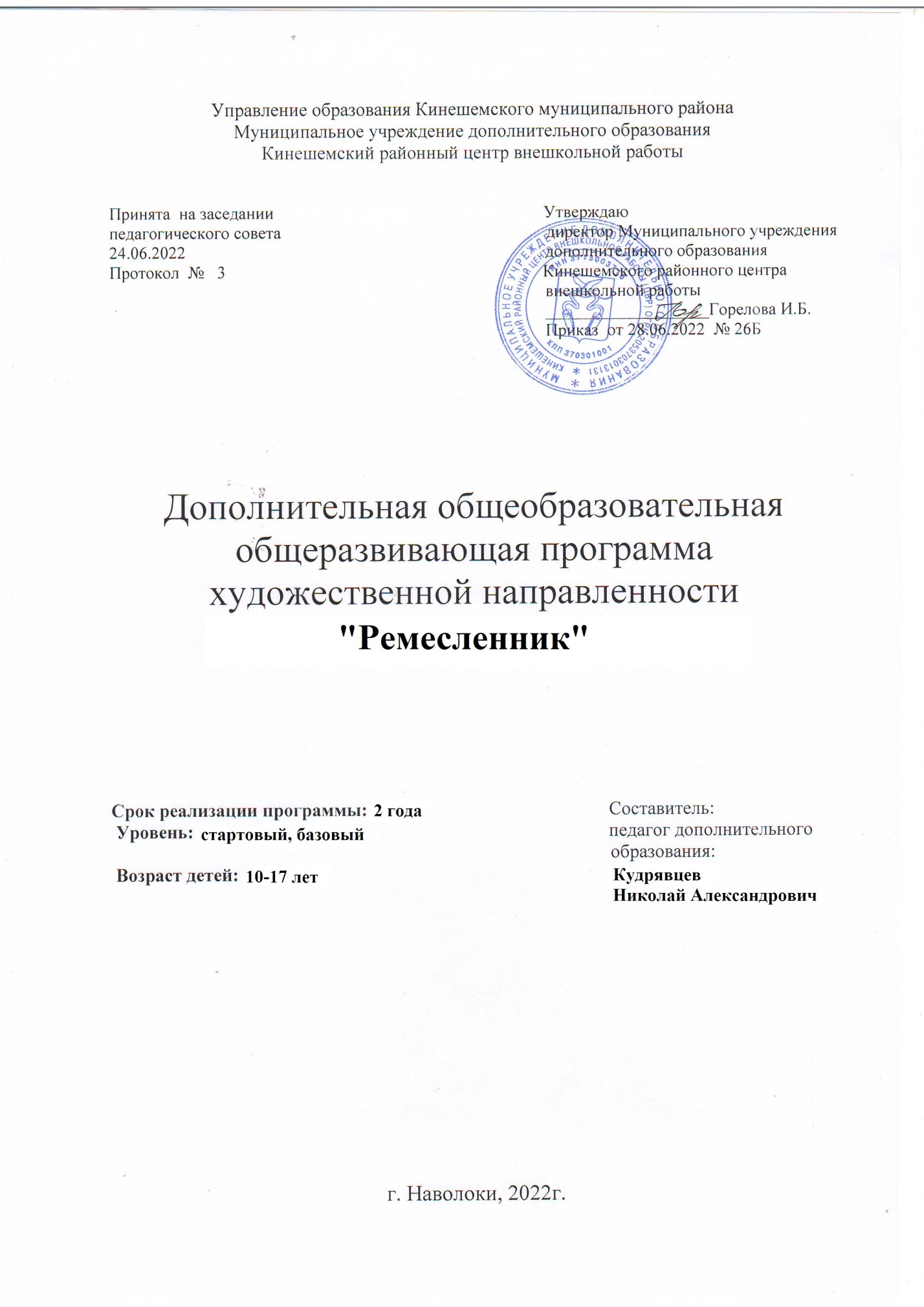 СодержаниеРаздел №1. «Комплекс основных характеристик программы»1.1. Пояснительная записка I.2. Цель и задачи программы1.3. Содержание программы 1 года обучения        1.3.1. Учебный план       1.3.2. Содержание учебного плана       1.3.3. Планируемые результаты1.4. Содержание программы 2 года обучения        1.4.1. Учебный план       1.4.2. Содержание учебного плана       1.4.3. Планируемые результатыРаздел № 2. «Комплекс организационно-педагогических условий».2.1. Календарный учебный график 2.2. Формы аттестации2.3. Оценочные материалы2.4. Организация воспитательного процесса2.5. Формы организации образовательного процесса2.6. Условия реализации программы2.7. Методические материалы2.8. Список литературыПояснительная записка     Дополнительная общеобразовательная общеразвивающая программа «Резьба по дереву» направлена на развитие и сохранение народного прикладного творчества и имеет художественно – эстетическую направленность. Программа разработана в соответствии с требованиями основных нормативных документов:1. Федеральный закон Российской Федерации от 29.12.2012 г. №273-ФЗ «Об образовании в Российской Федерации»;2.Приказ Мин. просвещения РФ от 09.11.2018 №196 «Об утверждении Порядка организации и осуществления образовательной деятельности по ДОП»;3.Концепции развития дополнительного образования детей до 2030 года (утверждена распоряжением Правительства Российской Федерации от 31.03.2022 г. №678-р);4.Постановления Главного государственного санитарного врача РФ от 28.09.2020 №28 «Об утверждении Сан. Пин 2.4. 3648-20 «Санитарно-эпидемиологические требования к организациям воспитания и обучения, отдыха и оздоровления детей и молодёжи».Актуальность.     На протяжении всей истории человечества народное искусство было неотъемлемой частью национальной культуры. Народное искусство сохраняет традиции преемственности поколений, влияет на формирование художественного вкуса. Основу декоративно – прикладного искусства составляет творческий ручной труд мастера.       Программа реализуется в соответствии с социальным заказом и запросами учащихся и их родителей, выявленными на основе результатов анкетирования. В целях обеспечения творческого развития и формирования личности ребенка многие родители хотят направить своих детей на занятия в творческие объединения.Родители отметили важность приобщения к культурным ценностям, развитие художественно-эстетических способностей, что учитывается в дополнительной общеобразовательной общеразвивающей программе «Резьба по дереву». Программа рассчитана на расширение интересов учащихся, на другие сферы деятельности, увлекая его различными видами деятельности при изготовлении изделий декоративно-прикладного назначения. Тем самым появляется мотивация к познанию и творчеству, обеспечивается приобщение детей к общечеловеческим ценностям, создаются условия для социального, культурного и профессионального самоопределения, творческой самореализации. Решение этих задач относится к числу наиболее актуальных проблем в современном обществе.       Основные принципы работы при резьбе по дереву:- уникальность;-  успех;- гуманность;- доступность;- наглядность;- систематичность;- последовательность;- междисциплинарность.Данная программа педагогически целесообразна, так как в результате преобразования материалов в художественные формы и образы у детей формируется художественные и трудовые навыки. Учащиеся познают красоту мастерства, так как сами участвуют в создании эстетически выразительных изделий и имеют возможность получить удовольствие от результатов своей деятельности. В процессе реализации программы элементы этического и трудового воспитания настолько взаимосвязаны, что трудно разделить, когда развиваются художественные навыки, а когда трудовые. Физические и духовные способности личности в процессе освоения программы развиваются во взаимосвязи, цельно, гармонично. Радость творчества в трудовом процессе -  это неотъемлемое состояние подростка при активной деятельности в ходе изготовления разных изделий из дерева. Новизна данной программы заключается в объединении традиций в изготовлении декоративно – прикладных изделий их древесины и реализации творческой индивидуальности каждого обучающегося, в программе рассмотрены все элементы технологии резьбы по дереву, начиная с формирования художественного образа прикладного изделия из природного материала заканчивая его представлением на выставках.  Деятельность направлена не только на формирование навыков ручного труда, но и на развитие созидательной, творческой личности ребенка.Отличительная особенность.Программа дополняет школьные учебные предметы по изобразительному искусству, технологии, краеведения. Материалы занятий дополняют и углубляют знания учащихся, тем самым происходит интеграция основного и дополнительного образования.           Адресат программы. Программа рассчитана для учащихся младшего и среднего звена: 3 - 9 классов, возраст учащихся 10 - 17 лет. Наполняемость групп – 8 - 12 человек.            Объем и срок освоения программы Срок реализации программы – 2 года, с сентябрь по май. Программа рассчитана на 324 часа, 144 часа первый год (36 недель, 4 часа в неделю, 2 раза в неделю по 2 часа) и 180 часов второй год (36 недель, 5 часов в неделю, 2 раза в неделю по 3 и 2 часа в неделю). Продолжительность занятий исчисляется в академических часах – 45 минут, между занятиями установлены 10-минутные перемены.             Форма обучения – очная.Особенности организации образовательного процесса.     Специального отбора детей для обучения по дополнительной общеобразовательной общеразвивающей программе «Резьба по дереву» не предусмотрено. Зачисление осуществляется по желанию, в независимости от способностей обучающихся, при наличии письменного заявления родителей. Каждому ребенку дается возможность попробовать свои силы в работе с древесиной. Разница в навыках и знаниях выявляется на этапе изготовления первых простейших изделий и компенсируется индивидуальным подходом к подросткам. Недостатки знаний компенсируются упрощением ставящих перед обучаемым задач; и наоборот, перед более подготовленными, ставятся более сложные задачей изготовлении одного и того же изделия.       В начале учебного года вновь прибывшие учащиеся могут быть зачислены в группы второго года обучения при проверке теоретических знаний и практических умений (выполнение практического задания) по резьбе по дереву.        Состав группы – 8-12 человек.Возрастные особенности подросткового возраста.           Подростковый возраст - время завершения детства и начало длительного перехода к взрослости, которое характеризуется интенсивными процессами психического, личностного, социального, физиологического созревания человека. В подростковом возрасте происходит общий «скачок» развития личности, начинается процесс формирование личности за счет развития структур сознания ребенка. В этом возрасте учащийся с охотой и желанием принимает цели, предложенные педагогом, но с каждым годом взросления у учащегося возникает потребность быть субъектом своей деятельности, то есть иметь право и осуществлять это право в порождении частных целей в своих конкретных деятельностях.       В мотивационной сфере сознания младших школьников появляется ориентация на процесс. Его главное значение заключается в присвоении знаний и опыта поведения, начинается своеобразная «закладка» мотивов самосовершенствования и самоопределения, возникает потребность в самооценке, как в основе формирования самопознания и внутренней позиции личности.         В подростковом возрасте значительно расширяется объем деятельности ребенка, качественно изменяется ее характер. Происходит существенное развитие ребенка в интеллектуальной сфере, связанное с изменениями в структуре психических познавательных процессов. Развитие интеллекта в подростковом возрасте имеет две стороны - количественную и качественную. Данные количественные изменения проявляются в том, что подросток решает интеллектуальные задачи значительно быстрее и эффективнее, чем ребенок младшего школьного возраста. Качественные же изменения, прежде всего, характеризуют сдвиги в структуре мыслительных процессов: важно не то, какие задачи решает человек, а каким образом он это делает.        Отличительная черта подросткового возраста – внутреннее тяготение к творческому воплощению, внутренняя тенденция к продуктивности. Это, прежде всего, проявляется в том, что ребенок все чаще начинает обращаться к творчеству. Некоторые подростки начинают писать стихи, серьезно заниматься рисованием и другими видами творчества, охотно участвуют в различных видах индивидуальной и коллективно-творческой деятельности.       Занятия по программе «Резьба по дереву» могут дать каждому учащемуся возможность пережить радость достижения, осознать свои возможности, поверить в себя. Создание благоприятных условий для творчества, для возможности творческого поиска и самовыражения играет немаловажную роль в развитии творческих способностей учащихся. Для определения уровня своих способностей подростки охотно участвуют в предметных олимпиадах, всевозможных конкурсах и различного рода спортивных состязания. I.2. Цель и задачи программыЦель: формирование и развитие творческих способностей учащихся посредствам овладения художественной обработки дерева.Задачи:Обучающие:- научить познавать и использовать красоту и свойства древесины для создания художественных образов, и предметов быта;- освоить основы технологии и технику безопасности ручной обработки древесины;- изучить технологию работы инструментами для резьбы;- изучить технологию мозаики, геометрической резьбы, плоскорельефной резьбы.Развивающие:- развивать способности работы с инструментом, объемное видение предметов, развивать руки, как важнейшее средство общения человека с окружающим миром;- развивать фантазию, память, эмоционально – эстетическое отношение к предметам и явлениям действительности;- формировать творческую индивидуальность в различных направлениях декоративно – прикладного творчества.Воспитывающие:- пробуждать интерес к русскому народному творчеству и к новым, современным направлениям народного творчества;- развивать терпение, настойчивость, трудолюбие;- развивать у обучающих навыки познавательной, творческой деятельности.1.3. Содержание программы 1 года обученияЗадачи первого года обученияОбучающие:- формировать пространственное представление, художественно – образное восприятие действительности;- научить познавать и использовать красоту и свойства древесины для создания художественных образов, и предметов быта;- освоить основы технологии и технику безопасности ручной обработки древесины;- изучить технологию работы лобзиком;- изучить технологию прорезной и контурной резьбы;- научить работать различными инструментами и приспособлениями.Развивающие:- развивать художественно – творческие способности учащихся;- развивать способности работы с инструментом;- развивать объёмное видение предметов;- развивать руки, как важнейшее средство общения человека с окружающим миром;- развивать фантазию, память, эмоционально – эстетическое отношение к предметам и явлениям действительности.Воспитывающие:- прививать любовь к народным традициям, к истории родного края; приобщить детей к истокам народной культуры;- пробуждать интерес к новым современным направлениям народного творчества;- развивать терпение, настойчивость, трудолюбие;- сформировать навыки работы в творческом разновозрастном коллективе.1.3.1. Учебный план (1 год обучения)1.3.2. Содержание учебного плана                    Содержание программы 1 года обученияВведение в программу – 2 ч.Теоретическая часть. Ознакомление с целями и задачами работы ЦВР.  Порядок и план работы, организационные вопросы. Показ образцов   выполненных учащимися и педагогом.     Формы контроля: анкетирование2. Проведение инструктажей – 2 ч.      Теоретическая часть.      По правилам дорожного движения; по пожарной безопасности; по        противодействию терроризму и действиям в экстренных ситуациях; ОТ при проведении массовых мероприятий; ТБ детей и подростков при работе с колющими, режущими приспособлениями; поведения на воде; поведения в общественных местах.        Практическое часть: мониторинг      Формы контроля: тестирование  3. Поход выходного дня с родителями «День здоровья» - 2 ч.  4. Технология обработки дерева – 12 ч.Теоретическая частьЗнакомство с историей возникновения и развития резьбы по дереву.Рассказ и беседа об основных свойствах древесины. Строение дерева.    Особенности различных пород древесины.Рабочее место резчика по дереву. Инструменты для резьбы: основной (режущий инструмент) и вспомогательный (пилы, строгальный материал). Техника безопасности при работе с ними. Правила заточки и способы хранения инструмента. Подготовка материала для резных работ.Виды и техники резьбы по дереву. Ознакомление и последовательность обработки древесины.Отделка резных изделий и нанесение защитных покрытий – завершающий этап работы.Практическая часть.Сортировка различных древесных пород по свойствам. Выполнение элементарных приемов резьбы при помощи резака и стамесок. Отделка работ и нанесение защитных покрытий.Форма контроля.Практическая работа. Кроссворд. Самоконтроль. Выставка.5. Основы декоративной композиции -20 ч.Теоретическая часть.Изучение основ композиции. Законы композиционного построения, передача характерных особенностей формы, пропорций и конструкции предметов.    Понятие стилизации, показать ее значение в деревянно-прикладном искусстве. Стилизация – упрощение формы, переработка реального образа в декоративный образ.Орнамент – узор, состоящий из чередующих элементов. Изучение национального орнамента. Виды орнаментов. Симметрия в орнаменте.Практическая часть.Упражнения на составление композиций. Составление орнамента. Стилизация растений и животных.Форма контроля.Практическая работа. Блиц-опрос. Выставка-демонстрация.6. Техника контурной резьбы – 22 ч.Теоретическая часть.Знакомство с техникой выполнения контурной резьбы. Контурная резьба на светлой и тонированной древесине. Пластический характер контурного решения композиции. Примеры из истории народного искусства (ярославские, городецкие прялки и др.)Материалы. Инструменты для резьбы. Характер подготовленного рисунка в зависимости от инструмента, деревянной поверхности (естественного цвета или тонированной).Практическая часть.Освоение техникой контурной резьбы, выполнение задания по образцу на светлом фоне.Подготовка материала под резную композицию растительного характера по тонированному фону. Работа над эскизом. Подготовительный рисунок. Морение. Перевод рисунка на основу. Исполнение резной композиции. Нанесение защитных покрытий.Форма контроляПрактическая работа. Блиц-опрос. Смотр-конкурс.7. Техника геометрической резьбы – 26 ч.Теоретическая часть.Знакомство с техникой выполнения геометрической резьбы. Материалы. Инструменты. Декоративные и технические особенности геометрической резьбы. Примеры резных композиций из истории народного декоративно-прикладного искусства (прялки, вальки, рубели Архангельской, Вологодской, Калининской и других областей России).Азбука геометрических элементов. Исходные (азбучные) элементы геометрической резьбы. Порядок их разметки и последовательность исполнения. Ритм при выполнении приемов геометрических узоров.Знакомство с последовательностью выполнения разделочных досок. Способы отделки резной поверхности.Практическая часть.Освоение техники геометрической резьбы. Подготовка основы. Разметка резного поля под узоры азбуки. Исполнение геометрических элементов азбуки. Узор из сочетания элементов.Выполнение по образцу узоров геометрического характера из изученных элементов с несложной композицией.Изготовление разделочных досок. Работа над эскизами в данном формате. Исполнение резьбы. Отделка готового изделия.Формы контроляПрактическая работа. Тест. Самоконтроль. Выставка.8. Техника плоскорельефной резьбы – 26 ч.Теоретическая частьСущность плоскорельефной резьбы. Примеры из истории декоративно-прикладного искусства, просмотр репродукций. Оборудование, инструменты. Материалы для резьбы. Знакомство с приемами плоскорельефной резьбы. Характерные особенности композиционного построения резьбы. Стадии выполнения плоскорельефной резьбы. Приемы обработки фона.Этапы выполнения лотка (работа по образцу). Отделка готового изделия.Проект выполнения панно, его функциональное назначение. Особенности работы над эскизом к панно с учетом декоративных и технологических свойств и условностей плоскорельефной резьбы. Последовательность выполнения декоративного панно. Отделка готового изделия.Практическая частьОсвоение техники плоскорельефной резьбы, выполнение номерка (работа по образцу).Изготовление лотка по образцу: обработка по контуру, шлифование, нанесение рисунка на основу, исполнение резьбы, морение и лакирование.Форма контроляПрактическая работа. Тест. Выставка.  9. Разработка и изготовление настенного панно по сюжету русских сказок – 26 ч.  Практическая частьИсполнение декоративного панно: разработка эскиза, подготовка материала, нанесение рисунка на основу, выполнение резьбы, отделка готового изделия.Форма контроля.Практическая работа. Защита проекта.10. Итоговое занятие – 2 ч.Подведение итогов (первого года) обучения. Награждение лучших учащихся за достигнутые успехи. Планирование работы на следующий учебный год. Рекомендации по работе в летний период.Форма контроля.    Участие в итоговой районной детской выставке по декоративно-прикладному направлению. Мониторинг результатов обучения по образовательной программе.11. Поход выходного дня с родителями (День здоровья) – 2 ч.12. Итоговое мероприятие – 2 ч.1.3.3. Планируемые результаты.        По итогам освоения программы учащиеся должны овладеть следующими компетенциями: - коммуникативная компетенция – развитие навыков работы в парах, в группах различного состава, умение представлять себя и вести диалог; - учебно-познавательная компетенция – пополнение знаний в области обработки древесины, ознакомление с разнообразными приемами и способами творческого воплощения образа, обучение рациональным способам организации творческой деятельности (целеполагание, планирование, анализ, рефлексия), овладение креативными навыками при целенаправленном изучении окружающей действительности. Обучение по программе обеспечивает достижение личностных, метапредметных и предметных результатов. Личностные результаты:- развитие трудолюбия и ответственности за качество своей деятельности; -  развитие познавательного интереса; - приобретение уверенности в себе; -  приобретение навыков доброжелательного и уважительного общения;- проявление технико-технологического и экономического мышления при организации своей деятельности. Метапредметные результаты: -   приобретение поисковых (исследовательских) умений;- научиться самостоятельно генерировать идеи; -   приобрести умение находить несколько вариантов решения проблемы; - научиться самостоятельно находить недостающую информацию в информационном поле; -   приобретение коммуникативных умений; -  научиться инициировать учебное взаимодействие со взрослыми, вступать в диалог, задавать вопросы; -   приобрести умение вести дискуссию; -   научиться отстаивать свою точку зрения; -  приобретение умений и навыков в сотрудничестве;-  научиться взаимодействовать с любым партнером; - приобрести навыки взаимопомощи в группе в решении общих задач; -  научиться находить и исправлять ошибки в работе других участников группы;- приобрести презентационные умения и навыки; - научиться навыкам монологической речи; - приобрести умение уверенно держать себя во время выступления; - приобрести умение использовать различные средства наглядности при выступлении;-   научиться отвечать на незапланированные вопросы. Предметные результаты:знания:-  знать правила и приемы работы, принятых в резьбе по дереву; - знать приемы и стадии построения орнамента по алгоритму; -знать стадии и процедуры проектирования объектов; -  знать последовательности информационного поиска и источников информации;  умения:- уметь проектировать процесс (изделие); - принимать решения и прогнозировать их последствия; - приобрести навыки анализа собственной деятельности (ее хода и промежуточных результатов). Обучающийся должен знать после первого года обучения: - народные художественные промыслы; - правила по охране труда и по технике безопасности в мастерской; - правила пожарной безопасности; - устройство и назначение оборудования и инструментов; - названия рабочего и разметочного инструмента; - принципы составления композиций из простейших геометрических элементов с применением геометрической резьбы; - приемы работы при выполнении геометрической резьбы. Обучающийся должен уметь после первого года обучения: - подготовить рабочее место; - пользоваться рабочим инструментом; - затачивать режущий инструмент вместе с педагогом; - владеть основами декоративной композиции; - выполнять элементы геометрической резьбы; - делать зарисовки с образцов народного декоративно-прикладного искусства.       В результате обучения по программе учащийся должен уметь:Образовательные результаты 1 года обучения.Мета предметные:- уметь задавать вопросы, формулировать собственное мнение; - уметь договариваться и приходить к общему решению в совместной деятельности, в том числе, в ситуации столкновения интересов;- уметь адекватно оценивать свою роль в коллективной (парной) творческой деятельности.Личностные: - повысить уровень мотивации учебной и творческой деятельности;- развить эстетические чувства на основе знакомства с произведениями искусства; духовно-нравственное развитие;- уметь принимать и сохранять творческую задачу, планируя свои действия в соответствии с ней; способность различать способ и результат действия;- сотрудничать с педагогом, ставить новые творческие и учебные задачи.Предметные:- иметь знакомство с наследием художественной обработки дерева;- иметь первоначальные представления о роли декоративной резьбы по дереву в жизни человека;- владеть элементарными практическими умениями и навыками в художественной деятельности (резьбы по дереву).1.4. Содержание программы 2 года обученияЗадачи второго года обученияОбучающие:- возрождать старинные виды декоративно – прикладного творчества;- учить различать породы деревьев, выбирать пригодные для резьбы;- познакомить со способами хранения древесины;- изучить технологию геометрической резьбы;- изучить технологию плоскорельефной резьбы по дереву.Развивающие:- формировать творческую индивидуальность в различных направлениях декоративно – прикладного творчества;- овладеть различными специальными терминами в разговорной речи;- сформировать представление о народном мастере как творческой личности;- сформировать у детей мировоззрение, открытое российским национальным традициям, проникнутое любовью к природе и народной культуре.Воспитывающие:- приобрести знания основ культуры и искусства наших предков;- развивать у обучающихся навыки познавательной, творческой деятельности.1.4.1. Учебный план (2 год обучения)                   1.4.2. Содержание учебного планаСодержание программы 2 года обучения1.Презентация дома детского творчества. Введение в программу- 2 ч.  Ознакомление с целями и задачами работы объединения.Организационные вопросы. Краткий обзор итога первого года обученияДемонстрация образцов народного творчества (фотографии, репродукции).    Знакомство с планом и режимом работы. Анкетирование.2. Проведение инструктажей – 2 ч.      Теоретическая часть.      По правилам дорожного движения; по пожарной безопасности; по противодействию терроризму и действиям в экстренных ситуациях; ОТ при проведении массовых мероприятий; ТБ детей и подростков при работе с колющими, режущими приспособлениями; поведения на воде; поведения в общественных местах.        Практическое часть: мониторинг. Поход выходного дня.      Формы контроля: тестирование3. Поход выходного дня с родителями «День здоровья» - 4ч.4. Инструменты и материалы – 10 ч    Теоретическая часть    Организация рабочего места. Оборудование и инструменты для резьбы по дереву. Правила заточки инструментов и их хранение. Техника безопасности при работе с инструментами и приспособлениями.            Породы древесины и их особенности. Твердые и мягкие породы дерева.    Практическая часть    Заточка инструментов и изготовление чехлов для хранения. Упражнения по заточке и правке инструментов. Изготовление державок для закрепления изделия при работе.Форма контроля     Практическая работа. Педагогическое наблюдение.5. Декоративная отделка древесины – 10 ч.Теоретическая часть     Знакомство с разнообразными видами и способами отделки дерева. Предварительная обработка древесины: отбеливание, чистка от смолы, грунтование. Подготовка поверхности под прозрачную отделку, под шпаклевку, упрочнение и заглаживание древесины.     Окраска древесины. Виды и способы окрашивания. Морение различных видов древесины.     Особенности прозрачной отделки древесины. Покрытие олифой. Вощение. Полировка древесины. Лакирование.Практическая часть     Отделка поверхности древесины, нанесение защитных покрытий.Формы контроля     Практическая работа. Тест. Педагогическое наблюдение.6. Техника плоскорельефной резьбы на овальном фоне – 36 ч.Теоретическая часть     Декоративные и технологические особенности плоскорельефной резьбы на овальном фоне Примеры резных композиций из истории декоративно-прикладного искусства и народных мастеров. Порядок нанесения рисунка и последовательность исполнения.      Последовательность выполнения декоративной маски (работа по образцу).Знакомство с этапами изготовления рамки для фотографии.Практическая часть     Изготовление декоративной маски. Подборка материала. Нанесение рисунка. Исполнение резьбы. Нанесение защитных покрытий      Изготовление рамочки для фотографии. Подборка материала. Склеивание деталей. Нанесение рисунка. Исполнение резьбы. Отделка готового изделия.Форма контроля     Практическая работа. Контроль. Самоконтроль. Выставка.7. Техника плоскорельефной резьбы с выборным фоном – 36 ч.Теоретическая часть     Знакомство с основными методами и приемами плоскорельефной резьбы с выборным фоном. История возникновения резьбы. Примеры работ учащихся прошлых лет. Сравнение с плоскорельефной резьбой на овальном фоне.  Приемы обработки фона. Последовательность исполнения резьбы.     Этапы изготовления декоративного блюда и рамы для зеркала.Практическая часть     Изготовление вешалки. Подготовка материала. Склеивание деталей. Нанесение рисунка. Исполнение резьбы. Отделка готового изделия. Лакирование. Изготовление рамы для зеркала. Разработка эскиза. Подготовка материала. Склеивание деталей. Нанесение рисунка. Исполнение резьбы. Нанесение защитных покрытий.Форма контроля     Практическая работа. Выставка.8. Техника прорезной резьбы- 36 ч.Теоретическая часть.    Сущность прорезной резьбы. Примеры из истории народного декоративного прикладного искусства, зарождение этого вида резьбы. Особенность данной техники – в отсутствии фона под узором. Поэтому прорезную резьбу при описании иногда называют пропильная, сквозная или ажурная. Методы и приемы прорезной резьбы. Инструменты и приспособления, используемые в резьбе.   Стадии выполнения прорезной резьбы. Выбор темы. Декоративная обработка рисунка. Последовательность изготовления ключницы.Практическая часть.Изготовление полочки по образцу.     Изготовление ключницы. Составление эскиза. Подготовка материала. Выполнение резьбы. Нанесение защитных покрытий. Форма контроля.Анкетирование, индивидуально-творческое задание.9. Выполнение творческого проекта – 28 ч.10. До профессиональная подготовка обучающегося – 4 ч.Теоретическая часть     Классификация профессий. Внутренний мир человека и профессиональное определение его в жизни. Знакомство с профессией мастер обработки древесины.Практическая часть    Творческий проект. Защита проекта.Форма контроля     Индивидуальная работа. Тесты.11. Итоговое занятие – 4 ч.      Подведение итогов (2-го года) обучения. Награждение лучших обучающихся за достигнутые успехи. Советы и рекомендации по самостоятельной творческой работе в летний период. Перспективы работы на будущий год.12. Поход выходного дня с родителями «День здоровья» - 4 ч.13. Итоговое мероприятие – 4 ч.1.4.3. Планируемые результаты.        По итогам освоения программы учащиеся должны овладеть следующими компетенциями: - коммуникативная компетенция – развитие навыков работы в парах, в группах различного состава, умение представлять себя и вести диалог; - учебно-познавательная компетенция – пополнение знаний в области обработки древесины, ознакомление с разнообразными приемами и способами творческого воплощения образа, обучение рациональным способам организации творческой деятельности (целеполагание, планирование, анализ, рефлексия), овладение креативными навыками при целенаправленном изучении окружающей действительности. Обучение по программе обеспечивает достижение личностных, мета предметных и предметных результатов.Личностные результаты:Второй год обучения: -  развитие ответственности за качество своей деятельности; -  развитие способности к преодолению трудностей; - развитие самостоятельности; - приобретение навыков доброжелательного и уважительного общения. Метапредметные результаты:Второй год обучения:- поисковые (исследовательские) умения;-  умение самостоятельно генерировать идеи; - умение находить несколько вариантов решения проблемы; - умение устанавливать причинно-следственные связи; -  умение самостоятельно организовывать деятельность (целеполагание, планирование, анализ, рефлексия);-  коммуникативные умения: - умение инициировать учебное взаимодействие со взрослыми - вступать в диалог, задавать вопросы; -  навыки интервьюирования, устного опроса;-  умения и навыки работы в сотрудничестве;-  навыки коллективного планирования; -  умение взаимодействовать с любым партнером; -  навыки взаимопомощи в группе в решении общих задач; -  умение находить и исправлять ошибки в работе других участников группы;- презентационные умения и навыки;-  навыки монологической речи; -  умение уверенно держать себя во время выступления; -  умение отвечать на незапланированные вопросы;- умение использовать различные средства наглядности при выступлении. Предметные результаты:Второй год обучения: знания: -  правила и приемы работы с древесиной; -  стадии и процедуры проектирования изделий; - последовательности информационного поиска и источников информации; умения: -  выполнять изделия по образцу; -  проектировать процесс выполнения изделия; - анализировать собственную деятельность (ее хода и промежуточных результатов);-  планировать деятельность, время, ресурсы; -  принимать решения и прогнозировать их последствия.Обучающийся должен знать после второго года обучения: - народные художественные промыслы; - истоки декоративных образов в народном искусстве; - правила по охране труда и по технике безопасности в мастерской; - правила пожарной безопасности; - устройство и назначение оборудования и инструментов; - названия рабочего и разметочного инструмента; - приемы работы при выполнении плоскорельефной резьбы. Обучающийся должен уметь после второго года обучения: - подготовить рабочее место; - пользоваться рабочим инструментом; - пользоваться различными видами резцов; - затачивать режущий инструмент вместе с педагогом; - владеть основами декоративной композиции; - выполнять различные виды плоскорельефной резьбы; - делать зарисовки с образцов народного декоративно-прикладного искусства.Раздел № 2. «Организационно-педагогические условия».2.1. Календарный учебный график Количество учебных недель – 72  Количество учебных дней – 288 Занятия по программе проводятся с 1 сентября по 31 мая.  Календарный учебный график представлен в Приложении 1, 2(Календарный учебный график (1 год обучения, 144 часов, 4 часа в неделю))(Календарный учебный график (2 год обучения, 180 часов, 5 часов в неделю))2.2 Формы аттестации      Для определения результативности освоения программы используются следующие виды аттестации: -  входной контроль – оценка исходного уровня знаний перед началом образовательного процесса, проводится с целью определения уровня развития детей; -  текущий контроль – оценка качества усвоения учащимися учебного материала, отслеживание активности учащихся; - промежуточный контроль – оценка качества усвоения учащимися учебного материала по итогам учебного периода (этапа/года обучения); - итоговый контроль – оценка уровня достижений учащимися по завершении освоения программы с целью определения изменения уровня развития детей, их творческих способностей: заключительная проверка знаний, умений, навыков.       Для входного контроля используются следующие формы: беседа, собеседование, практическое задание на определение умений и навыков.       Текущий контроль проводится по завершению разделов и тем. Формами текущего контроля являются: педагогическое наблюдение, практическое задание, самостоятельная работа, анализ, самоанализ творческих работ выставка, конкурс.       Промежуточный контроль проводится 1 раз в полугодие. Формами промежуточного контроля являются опрос, практическое упражнение «качество резьбы» выставка творческих работ.      Итоговый контроль проводится в конце обучения по программе. Формой итогового контроля является опрос и выставка творческих работ.2.3. Оценочные материалы       Предметом оценивания по программе являются: набор основных знаний, умений, практические навыки по программе; универсальные учебные действия; важнейшие личностные свойства учащегося.       Для определения достижения учащимися планируемых результатов используются следующие диагностические методики:Показатели и критерии по уровням освоения дополнительной общеобразовательной общеразвивающей программы «Резьба по дереву»Оценивание предметных результатов обучения: теоретическая подготовка учащегосяОценивание предметных результатов обучения: практическая подготовка учащегосяОценивание творческих работ для выставок.       Высокий уровень (выставочный вариант изделия или проекта): эстетичный вид изделия (продукта), выполненный по всем правилам.        Средний уровень (выставочный вариант изделия или проекта): внешний вид, правила выполнения изделия, проекта имеют незначительные нарушения.       Низкий уровень (не выставочный вариант изделия или проекта): изделие или проект имеют неэстетичный вид, имеют серьёзные нарушения правил выполненияКарта оценки развития мета предметных результатов учащихся          Инструкция: опросник является вариантом экспертной оценки, заполняется   педагогом на каждого ребенка по четырем видам умений. Необходимо отметить степень выраженности каждого качества, с помощью уровней, где: Н (низкий уровень) – качество отсутствует у учащегося или выражено слабо и проявляется редко, С (средний уровень) – качество выражено сильно и проявляется часто, В (высокий уровень) – выражено сильно и проявляется постоянно. Нужную букву обвести в каждой графе.Карта оценки личностного развитияПеречень теоретических вопросов аттестации учащихся по полугодиям обучения Промежуточная аттестация за первое полугодие 1 год обучения   Вопросы и правильные краткие ответы:1.Общественно-исторические факторы, повлиявшие на развитие резьбы по дереву?- Религия и религиозные представления- Развитие культуры- Развитие инструмента- Разделение труда- Система образования и Обучения- Экономика2.Подвидом какого вида резьбы является геометрическая резьба?- Плоско-выемчатая3.Назовите основные причины травматизма резчика резьбы по дереву.- Правило второй руки- Наклон резца- Неисправность резца- Тупой резец- Разговор во время работы4.Назовите виды орнамента.- Геометрический- Растительный- Зооморфный- Антропоморфный5. Назовите типы орнамента.- В полосе- Замкнутый- СетчатыйКритерии оценки ответов на вопросы:        Высокий уровень – учащийся ответил на 70% и более вопросов правильно, приводит примеры, хорошо ориентируется в материале.      Средний уровень – учащийся ответил правильно на 70-50% вопросов правильно, отвечает на дополнительные вопросы.       Низкий уровень – учащийся ответил менее, чем на 50% вопросов или учащийся не ответил ни на одни вопрос, не ориентируется в материале.Промежуточная аттестация за второе полугодие 1 года обученияВопросы и правильные краткие ответы:1.Назовите элементарные геометрические орнаменты (змейка, витейка, ёлочки, ромбы, куличики)2.Виды инструмента резчика по дереву:- Измерительный- Режущий- Дополнительный (столярный)3.Способы определения влажности древесины- при помощи прибора- блеск, цвет древесины- вес древесины- запах- прислонение заготовки к щеке4.Назовите этапы алгоритма построения мотива в геометрической резьбе:-выбор мотива- стилизация изображения-помещение полученного изображения в геометрическую форму с учётом точек касания- заполнение фоновых элементов треугольниками- насыщение формы орнаментом5.Назовите основные причины травматизма резчика резьбы по дереву:- правило второй руки- наклон резца- неисправность резца- тупой резец- разговор во время работы6.Назовите основные элементы геометрической резьбы:- треугольник- четырехугольник- лепесток7.Назовите основные способы нанесения, перевода рисунка на заготовку:- через кальку- через копировальную бумагу8.Основные способы обработки поверхности изделия:- шкурение-морение- вощение- покраска- лакирование 9. Назовите основные виды лаков, применяемых в резьбе по дереву:- масляный марки ПФ- нитроцеллюлозной марки НЦ10.Назовите основные элементы структуры анализа изделия:- представление автора изделия- наименование изделия11. Тема и мотив, используемый в композиции изделия:- изобразительные элементы в композиции- качество резьбы- способы обработки изделия- предложения и замечания        Высокий уровень – учащийся ответил на 70% и более вопросов правильно, приводит примеры, хорошо ориентируется в материале.      Средний уровень – учащийся ответил правильно на 70-50% вопросов правильно, отвечает на дополнительные вопросы.       Низкий уровень – учащийся ответил менее, чем на 50% вопросов или учащийся не ответил ни на одни вопрос, не ориентируется в материале.Промежуточная аттестация за первое полугодие 2 год обученияВопросы:1.Какие виды резьбы по дереву существуют?2. Назовите признаки неправильной классификации резьбы по дереву.3. Назовите один вид резьбы и его подвиды.4. Назовите виды и подвиды резьбы.5. Назовите основные функции резьбы по дереву существовавшие в древности и сейчас.6. Назовите древние образы, применяемые в декоративном искусстве и их назначение.7. Какие способы обработки изделий из древесины существуют?8. Назовите основные свойства древесины.9. Назовите основные правила работы с резцом.Ответы:- Плоско выемчатая, плоскорельефная, рельефная, прорезная, точеная, объемная.- Классификация по назначению, а не по технологии выполнения.- Плоско выемчатая (геометрическая, контурная, воровская).- Плоско выемчатая (геометрическая, контурная, воровская).Плоскорельефная (с заваленными контурами, с подушечным фоном, с выбранным фоном, с прочеканенным фоном, с прорезным фоном)Рельефная (горельеф, барельеф) Прорезная (прорезная, ажурная) Точеная (выполненная на различных видах токарных станков) Объемная (Станковая, скульптурная, монументальная, мелкая пластика)Обрядово - декоративная в древности и декоративная сейчас.- Русалка, лев, грифон, птицы, береги ни… Выполняли обереговую функцию.- Пиление, точение, шкурение, резьба, вощение, лакирование…- Химические, физические, технологические.- Использование резца по назначению, контроль резца второй рукой, правило второй руки, исправность резца.Критерии оценки ответов на вопросы:     Высокий уровень – учащийся ответил на 70% и более вопросов правильно, ответил полными предложениями, приводит примеры, хорош ориентируется в материале.     Средний уровень – учащийся ответил правильно на 70-50% вопросов правильно, отвечает на дополнительные вопросы.      Низкий уровень – учащийся ответил менее, чем на 50% вопросов или учащийся не ответил ни на одни вопрос, не ориентируется в материале.2.4. Формы организации образовательного процесса  Это групповые и индивидуальные занятия. Виды деятельности: лекции, практические занятия, самостоятельная работа, мастер - классы, творческие мастерские, выставки, экскурсии, праздники. Реализация программы «Резьба по дереву» учитывает возрастные и индивидуальные особенности учащихся.Программа базируется на основных принципах дополнительного образования: - выбор различных видов деятельности, в которых происходит  - личностное и профессиональное самоопределение учащихся; - вариативность содержания и форм организации образовательного   процесса; - адаптивность к возникающим изменениям.Педагогический процесс основывается на принципе индивидуального подхода к каждому ребенку. Задача индивидуального подхода – наиболее полное выявление персональных способов развития возможностей учащегося, формирование его личности и возраст учащихся. Индивидуальный подход помогает отстающему учащемуся наиболее успешно усвоить материал и стимулирует его творческие способности, а для учащихся, чей уровень подготовки превышает средний показатель по группе, позволяет построить индивидуальный образовательный маршрут.2.5.  Организация воспитательного процесса    Воспитательный процесс осуществляется как на занятиях, так и во время итоговых мероприятий.       Трудовое воспитание.  Занятия позволяют существенно влиять на трудовое воспитание.  Научить детей трудиться, причем трудиться с удовольствием, так как в процессе изготовления того или иного изделия, ребенок приобретает практический опыт, видит результаты своего труда и гордиться ими – это задача программы. В процессе труда решаются сразу несколько задач: дети учатся терпению, усердию, аккуратности, серьезному отношению к делу, последовательности в действиях, настойчивости в достижении цели, самостоятельности и трудолюбию, экономному отношению к материалам и денежным средствам родителей.     Эстетическое воспитание.     Занимаясь резьбой по дереву, работая с природным материалом, дети обретают, как бы, второе зрение: в каждом завитке, цветке, узоре, они учатся видеть неповторимую красоту, образ. А почувствовав себя частицей прекрасной природы, они по- новому, более эмоционально, «сердечно» начинают воспринимать ее, бережно к ней относиться.     Важно и то, что дети учатся создавать красоту вокруг себя своими руками, преобразуя свой мир и мир своих близких самостоятельно. Тем самым у них появляется уверенность в своих силах, потребность улучшать качество жизни.     Способность понимать, чувствовать прекрасное является не только определенным критерием, показателем уровня развития ребенка, она выступает стимулом для развития его собственных творческих способностей.          Нравственное воспитание.       Во все века люди высоко ценили нравственную воспитанность. В.А. Сухомлинский говорил: «Никто не учит маленького человека: будь равнодушным к людям, ломай деревья, попирай красоту, выше всего ставь свое личное». Все дело в одной, в очень важной закономерности нравственного воспитания. Если человека учат добру – учат умело, умно, настойчиво, требовательно, в результате будет добро. Учат злу (очень редко, но бывает и такое), в результате будет зло».       Формирование морального облика протекает в процессе многогранной деятельности детей (учебе, труде), в тех разнообразных отношениях, в которые они вступают в различных ситуациях со своими сверстниками и взрослыми.  Работа с родителями.        Результат образовательного процесса во многом зависит от отношения родителей к увлечению ребенка, его отношению к занятиям. Если родители интересуются, радуются успехам детей, то творческие результаты ребенка намного выше.       Изучение семьи воспитанников позволяет поближе познакомиться с детьми, помогает понять стиль жизни семьи, ее уклад, традиции, духовные ценности, взаимоотношения родителей и детей, воспитательные возможности семьи. Формы организации воспитательного процесса2.6. Условия реализации программы                 Материально – техническое обеспечение                                Наборы материаловИнструменты индивидуального пользованияНеобходимые материалы (на одну группу)Инструменты общего пользования2.7. Методические материалы  Обеспечение программы методическими видами продукции         -  инструкции по технике безопасности и охране труда;   -   статьи резчиков по дереву и статьи о них самих;   -  фотографии, готовые изделия разных мастеров- резчиков по дереву;    -  экспозиционный, выставочный материал, созданный     учащимися прошлых лет;     -  плакат «Строение древесины»;     -  образцы пород древесины, ее текстура;      - библиотека орнаментов для резьбы по дереву.                  Рекомендации по проведению практических работ:      - комплект технологических карт по геометрической резьбе;     - рекомендации при резании в разные направления по волокнам         древесины      - рекомендации по изготовлению простейшего резака;      - рекомендации по сборке и разборке лобзика;      - алгоритма построения мотива в геометрической резьбе;      - основные элементы структурного анализа изделия.                 Дидактический и лекционный материалы:       - лекционный материал по истории зарождения и          развития резьбы по дереву, в том числе и в России;      - лекционный материал по учебнику Афанасьев А.Ф.        «Резьба по дереву», 1999 год;      - лекционный материал по учебникам Абросимов Л.А.,         Каплан Н.И. «Художественная резьба по дереву» 1987год;      - образцы элементов геометрической резьбы, созданные педагогом         и учащимися;       - демонстрационные модели, созданные педагогом и учащимися.2.8. Список литературыСписок литературы для педагогаАбросимова А.А., Каплан Н. И., Митлянская Т. Б. «Художественная резьба по дереву, кости и рогу», М. «Высшая школа»,1998 г. – 87 с.Гаврилов В. Г., Паньшина И.Н. «Искусство, созданное народом». – М. Культура и традиции, 2002 г. – 112 с.Гусарчук Д.И. «Триста ответов любителям работ по дереву». - М.: 1985 г. – 214 с.Михайлов В. Д. «Государственные символы» Ижевск. Удмуртия, 1994 г. -34 с.Степанов Н.С. «Резьбы очарованье». - Л., Лен. издат, 1991 г. – 194 с.Семенцов А.Ю. «Резьба по дереву». – 2-е изд. –М. Современное слово, 2000 г. – 24 с.Соболев М. Н. «Русский орнамент» – М. 1985 г. – 62 с.Журналы «Школа и производство», № 2-6, 1997 г. -9 с.Журнал «Народное творчество» № 7-10, 2005 г. – 12 с.Список литературы для учащихсяАлексеева Н.М., «Что такое искусство». - Москва, 1992 г. – 45 с.Гомозова Ю.Б. «Калейдоскоп чудесных ремесел», - Ярославль, 1999 г. – 134 с.Нагибина М. И. «Природные дары для поделок и игры». – Ярославль: 1997 г. – 204 с.Новикова И.В., Базулина Л.В. «Сто поделок из природного материала». – Ярославль, 2000 г. – 59 с.Семенцов А.Ю. Резьба по дереву. – 2-е изд. М. Современное слово, 2000 г.  - 71 с.Хильер Джон «Поделки из дерева. Оригинальные проекты для начинающих и профессионалов» (Пер. с ит.) - И. Мой мир, 2000 г. – 28 Интернет-ресурсы      1. Резьба по дереву, кости, камню. [Электронный ресурс]. - Режим      доступа: http://rezba-master.ucoz.ru/dir/sajty_quot_rezba_po_derevu_quot/1          (дата обращения 12.07.2019).     2. Образцы резных изделий, [Электронный ресурс]. - Режим доступа:     http://tvorchestvovpodarok.ru/rezba-po-derevu/(дата обращения 16.07.2019).     3. Особенности резьбы по дереву для начинающих [Электронный ресурс].     - Режим доступа: http://koffkindom.ru/osobennosti-rezby-po-derevu-        dlyanachinayushhix.htm (дата обращения 11.07.2019).     4.Каргина, 3.А. Особенности воспитательной работы в системе       дополнительного образования детей [Электронный ресурс]. –      URL:https://pandia.ru/text/77/456/934.php (дата обращения: 27.05.2021 г.)      5.Программа воспитания: что это такое, зачем нужна и как разработать      [Электронный ресурс]. –URL:https://eduregion.ru/k-zhurnal/programma-         vospitaniya-chto-eto-takoe/ (дата обращения: 27.05.2021 г. Приложение 1Календарный учебный график (1 год обучения, 144 часов, 4 часа в неделю)Приложение 2Календарный учебный график (2 год обучения, 180 часов, 5 часов в неделю)Приложение 3Контрольные измерительные материалы1 год обучения1 раздел «Введение в программу»Анкета по выявлению интересов у учащихся1. В школе я лучше всего успевал по предметам________2. В школе у меня возникают трудности с предметами_________3. Я хотел (а) бы заниматься в кружках_____________4. Особенно мне нравится заниматься_____________5. Я люблю читать книги, журналы про_____________6. Я люблю смотреть фильмы про_________________7. Мне нравится наблюдать за работой_____________8. Я хотел (а) бы, чтобы мои родители были по профессии________2 раздел «Инструктажи»Тест по технике безопасности и охране труда в творческой мастерской1. При звуке пожарной тревоги Вы:Постараетесь скорее доделать работу.Спокойно пойдете к запасному выходу.Быстро начнете собирать свои вещи.Будете звонить родителям.2. Если у Вас потерялась игла, то Вы:       1. Сообщите об этом педагогу.       2. Попросите другую иглу.       3. Начнете искать иглу самостоятельно.       4. Ничего никому не скажете.3. Учащийся попросил Вас передать ножницы. Вы:        1. Кинете ножницы, если ловкий, то поймает.        2. Передадите закрытые ножницы ручками вперед.        3. Не дадите, вам они нужнее.        4. Передадите ножницы лезвиями вперед.4. Если Вы обнаружили неисправность инструмента, то:         1. Будете работать неисправным инструментом.         2. Тихонько возьмете у другого учащегося исправный инструмент, а ему положите   неисправный.         3. Сообщите о неисправности педагогу.         4. Положите инструмент в корзину для мусора, себе возьмете другой.5.  Если Вы поранили палец иглой, то:         1. Сообщите педагогу.         2. Самостоятельно вызовете «Скорую помощь».         3. Замажете рану клеем.         4. Продолжите работу.6. Если Вы обнаружили неизвестный пакет около своего стола, то Вы:         1. Громко будете кричать: «Чей пакет?!»         2. Сообщите о находке педагогу.         3. Откроете пакет и посмотрите, что в нем.         4. Промолчите, в конце занятия возьмете пакет себе.7. Педагог вышел из кабинета на несколько минут, вы во время его отсутствия:         1. Отберете ножницы у соседки по парте, потому что Вам нравятся именно с красными ручками, а она их первая взяла.          2. Спрячетесь в шкаф, когда услышите голос педагога, выскочите с радостными воплями.          3. Откроете запасной выход и сходите погулять.          4. Будете вести себя достойно и выполнять работу.8.После окончания занятия Вы:       1.  Тщательно уберете свое рабочее место и спокойно пойдете в раздевалку.       2. Тщательно уберете свое рабочее место и некоторое время побегаете по клубу.       3. Вы убежите быстрее, чем во время тренировочной эвакуации, оставив все на столе.       4. В очередной раз скажите, что пора назначать дежурных по мастерской и сегодня точно не Ваша очередь.9. В дверь запасного выхода позвонили. Вы:    1. Подбежите и откроете дверь.    2. Сообщите о звонке педагогу.     3. Побежите вдвоем соседкой по парте, сначала спросите «кто там?», затем откроете дверь.     4. Попроситесь выйти, быстро добежите до главной двери, затем на улицу к запасному выходу и посмотрите кто пришел.10. Какие электроприборы из имеющихся в мастерской, Вы можете включать самостоятельно?    1. Освещение.    2. Освещение и чайник.    3. Чайник, утюг, микроволновку.    4. Швейную машинку.11. Аптечка находится:    1. В верхнем ящике стола педагога.    2. У директора клуба.    3. В костюмерной на средней полке зеркального шкафа.    4. В клубе нет аптечки.12. Огнетушитель находится:    1.  Около запасного выхода.    2. В клубе нет огнетушителя.    3. В нише под столом педагога.    4.В шкафу под раковиной.Критерии оценивания:7-8 баллов – низкий уровень.9-10 баллов – средний уровень.11-12 баллов – высокий уровень.3 раздел «Поход выходного дня»Видеоматериалы и фотосъемка4 раздел «Технология обработки дерева»Критерии оценивания: 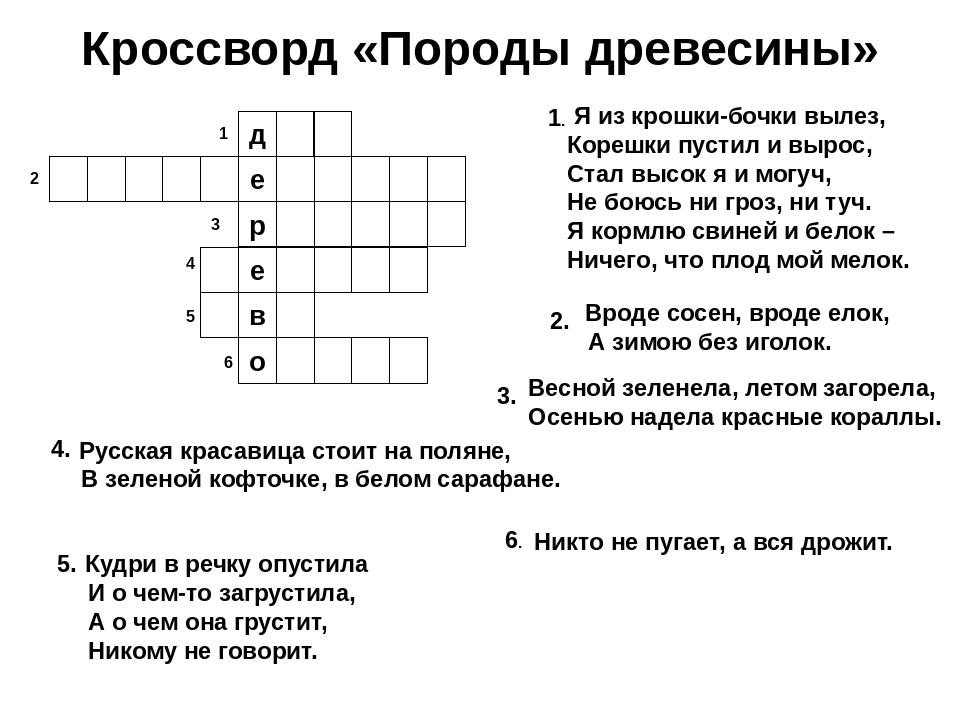 Высокий уровень – 6 правильных ответов;Средний уровень - 5 ответов; Низкий уровень - менее 4 ответов.5 раздел «Основы декоративной композиции»Вопросы для блиц-опроса по теме: «Основы декоративной композиции» Что означает слово «композиция»?Каким принципам следуют при составлении композиции?Для чего резчику по дереву грамотно составлять композицию?Что означает слово «стилизация»?На какие виды подразделяется стилизация?Какая стилизация называется «внешней»?Какая стилизация называется «декоративной»?Что означает слово «орнамент»?Где чаще всего применяется орнамент? Где орнамент достиг высокого развития? Каким может быть орнамент по характеру композиции?Каким может быть орнамент по мотивам?Критерии оценивания: Высокий уровень – 12-11 правильных ответов;Средний уровень – 10-9 ответов; Низкий уровень - менее 8 ответов.6 раздел «Техника контурной резьбы»Вопросы для блиц-опроса по теме: «Техника контурной резьбы»Почему техника контурной резьбы является самой простой?Контурная резьба представляет собой разновидность какой резьбы?Какие виды порезок применяют в контурной резьбе?Где применяется контурная резьба?Какие инструменты применяются для выполнения контурной резьбы?Как правильно вести резак при выполнении контурной резьбы?последовательность выполнения контурной резьбы?Что напоминает композиция, выполненная в технике контурной резьбы?Почему используют тонированный фон при выполнении контурной резьбы? На каких породах дерева выполняют контурную резьбу?Критерии оценивания: Высокий уровень – 10-9 правильных ответов;Средний уровень – 8-7 ответов; Низкий уровень - менее 6 ответов.7 раздел «Техника геометрической резьбы»Тестовые задания по теме: «Техника геометрической резьбы» Из каких элементов состоит геометрическая резьба?а) круглых фигурв) геометрических фигурс) овальных фигур2. Как создается композиционный узор в геометрической резьбе?а) уравновешиваниемв) вырезаниемс) повторением элементов3. Наиболее распространенный элемент в геометрической резьбе?а) треугольникв) квадратс) круг4. Каким инструментом выполняется геометрическая резьба?а) стамескойв) ножом-косяком, ножом-резакомс) клюкарзой5. Какой материал чаще всего используют в геометрической резьбе?а) липав) березас) дуб6. Что надо соблюдать при вырезании геометрической резьбы?а) масштабв) направление волоконс) цвет7. Чем отличается геометрическая резьба от контурной резьбы?а) техникой вырезанияв) композициейс) структуройКритерии оценивание: 5 баллов: даны ответы полностью на все вопросы.4 балла: полностью даны ответы на 6 вопросов, есть неточности в изложении материала.3 балла: нет ответов на 2-3 вопроса, имеются неточности в изложении материала.2 балла: нет ответов более чем на 4 вопроса, не умеет пользоваться терминологией.1 балл: нет ответов на 5 и более вопросов.8 раздел «Техника плоскорельефной резьбы»Вопросы для проверки знаний по теме: «Техника плоскорельефной резьбы» Задание: Вставьте пропущенные слова.1. Плоскорельефная резьба – один из наиболее распространенных… резьбы?2. Плоскорельефная резьба образует на поверхности своеобразный …, при котором сохраняется одна и та же глубина фона и высота выступающих форм.3. Техника плоскорельефной резьбы предусматривает композиции с … орнаментом, изображения…, животных и человека.4. Плоскорельефная резьба имеет несколько разновидностей по технике выполнения: резьба с …контуромрезьба с …фономрезьба с …фоном 5. В плоскорельефной резьбе применяют различную древесину: при изготовлении изделий с крупной резьбой - …, для мелкой резьбы - …6. Резьба на овальном контуре по технике выполнения напоминает …, так как контур рисунка состоит из двухгранных выемок.7. Плоскорельефная резьба на овальном контуре выполняется с надреза по контуру рисунка, затем делается подрезка со стороны фона, а далее приступают к … грани.8. Резьба с подушечным фоном является своеобразной разновидностью резьбы … контуром.9. Плоскорельефная резьба с подушечным фоном выполняется со стороны фона контур заоваливают отлого, а со стороны рисунка – более …10. Плоскорельефная резьба с подушечным фоном плоскость (фон) не занятая рисунком приобретает вид своеобразных …11. Резьба с подобранным (выборным) фоном характерна различной … орнамента и фона.12. Фон вокруг мотивов … стамеской на одинаковую глубину, а рисунок лежит над поверхностью фона.Критерии оценивания: Высокий уровень – 12-11 правильных ответов;Средний уровень – 10-9 ответов; Низкий уровень - менее 8 ответов.9 раздел «Разработка и изготовление настенного панно по сюжету сказок»Критерии оценивания защиты проекта:1. Актуальность выбранной темы – 1 балл; 2. Глубина раскрытия темы, выполнение поставленных задач – 1 балл; 3. Практическая ценность проекта– 1 балл; 4. Соответствие плану– 1 балл; 5. Обоснованность выводов– 1 балл; 6. Оригинальность и разнообразие подходов разработки и реализации проекта– 1 балл; 7. Правильность и грамотность оформления– 1 балл; 8. Выступление на защите (владение материалом предоставляемого проекта, наглядность, культура речи) – 1 балл; 9. Умение отвечать на вопросы– 1 балл; 10. Умение защищать свою точку зрения– 1 балл. Высокий уровень – 10-8 балов;Средний уровень – 7 баллов; Низкий уровень - менее 6 баллов.10 раздел «Итоговое занятие»АнкетаУважаемые воспитанники, приглашаем вас принять участие в изучении уровня удовлетворенности программами дополнительного образования. Для этого просим ответить на вопросы анкеты.Я посещаю дополнительные занятия, потому чтоЗдесь я занимаюсь творчеством Здесь я готовлюсь к профессии Это укрепляет здоровьеМне нравится общаться с педагогомМне нравится общаться со сверстникамиДругое (напишите Ваш вариант)С каким настроением ты собираешься на занятия в системе дополнительного образованияС радостью, интересом, воодушевлениемНастроение не имеет значения, это пригодится мне в будущемНастроения нет, вынужден идти туда, т.к. этого требует классный руководитель (воспитатель)Настроение появляется уже на занятияхЗанимаюсь без настроенияБывает по-разномуЗанятия всегда интересны для меня?ДаНетПо-разномуУстраивает ли тебя уровень и тематика занятий?ДаНетПо-разномуТы хотел бы, чтобы задания на занятиях были более легкими?ДаИногдаХочу, чтобы задания были труднымиЗа период посещения занятий в системе дополнительного образования:Я многое узнал, многое для себя открылЯ стал активным участником различных мероприятий, проводимых в училищеЯ стал активным участником различных мероприятий, проводимых в городе, краеУ меня появилось больше друзейНичего не изменилосьКакие черты характера воспитывают в тебе занятия, которые ты посещаешьАккуратностьВнимательностьАктивностьУсидчивостьЛюбознательностьСерьёзностьИсполнительностьОбщительностьУверенность в себеАртистизмДругое (напишите Ваш вариант)Как ты думаешь, поможет ли тебе посещение занятий определиться с выбором будущей профессии?Да, поможетМожет и нет, но мне нравится посещать занятия, заниматься любимым деломНе знаю, время покажетНетТы считаешь, что твои педагоги ДО:Проводят интересные и увлекательные занятияСтремятся вызвать интерес к занятиям у кадетДоброжелательны, справедливы, тактичныВсегда понимают тебя, твое настроениеУ тебя есть желание быть похожим на нихДругое (напишите Ваш вариант)Педагоги ДО всегда учитывают мои возможности и способности?ДаНетПо-разномуЕсли бы педагог сказал, что завтра на занятия всем приходить не обязательно, ты бы пришел?пришелне пошел быне знаюТы хотел бы, чтобы у тебя были другие, менее строгие педагоги?не хотел, мне нравятся наши педагогихотел быточно не знаюТы часто рассказываешь о занятиях своим родственникам и друзьям?часто;редко;совсем не рассказываюТебе нравятся ребята, которые занимаются вместе с тобой? да;не очень;нетНапиши свои впечатления о занятиях в системе дополнительного образования.Обработка результатов:За каждый ответ на вопрос № 2-5, 10-14:а) да – 3 балла,б) иногда, не знаю, редко, бывает по-разному – 1 балл,в) нет – 0 баллов.Критерии оценивания:0-7 баллов – не учебная мотивация, неудовлетворительное отношение к занятиям;8-15 балов – низкий уровень мотивации к занятиям.16-19 баллов – средний уровень мотивации, занятия привлекают, но, в основном, с целью организации времяпрепровождения.20-23 баллов – хороший уровень познавательной мотивации.24-27 баллов – высокий уровень учебной мотивации.11 раздел «Поход выходного дня»Видеоматериалы и фотосъемка12 раздел «Итоговое мероприятие»Критерии оценивания выставочных работ:Соответствие названию (отражение в работе заявленного названия) – 10 баллов;Создание художественного образа (оригинальное композиционное решение, цветовая и смысловая выразительность) – 10 баллов;Техническое исполнение (творческая индивидуальность и мастерство автора, степень самостоятельности, владение выбранной техникой) – 10 баллов;Уровень выставочного дизайна (эстетический вид изделия) – 10 баллов.Высокий уровень – 40 баллов;Средний уровень – менее 30 баллов; Низкий уровень – менее 20 баллов.                                                                                                                                              Приложение 4Контрольные – измерительные материалы2 год обучения1 раздел «Введение в программу»Анкета по выявлению интересов у учащихся1. В школе я лучше всего успевал по предметам________2. В школе у меня возникают трудности с предметами_________3. Я хотел (а) бы заниматься в кружках_____________4. Особенно мне нравится заниматься_____________5. Я люблю читать книги, журналы про_____________6. Я люблю смотреть фильмы про_________________7. Мне нравится наблюдать за работой_____________8. Я хотел (а) бы, чтобы мои родители были по профессии________2 раздел «Инструктажи»Тест по технике безопасности и охране труда в творческой мастерской1. При звуке пожарной тревоги Вы:Постараетесь скорее доделать работу.Спокойно пойдете к запасному выходу.Быстро начнете собирать свои вещи.Будете звонить родителям.2. Если у Вас потерялась игла, то Вы:       1. Сообщите об этом педагогу.       2. Попросите другую иглу.       3. Начнете искать иглу самостоятельно.       4. Ничего никому не скажете.3. Учащийся попросил Вас передать ножницы. Вы:        1. Кинете ножницы, если ловкий, то поймает.        2. Передадите закрытые ножницы ручками вперед.        3. Не дадите, вам они нужнее.        4. Передадите ножницы лезвиями вперед.4. Если Вы обнаружили неисправность инструмента, то:         1. Будете работать неисправным инструментом.         2. Тихонько возьмете у другого учащегося исправный инструмент, а ему положите   неисправный.         3. Сообщите о неисправности педагогу.         4. Положите инструмент в корзину для мусора, себе возьмете другой.5.  Если Вы поранили палец иглой, то:         1. Сообщите педагогу.         2. Самостоятельно вызовете «Скорую помощь».         3. Замажете рану клеем.         4. Продолжите работу.6. Если Вы обнаружили неизвестный пакет около своего стола, то Вы:         1. Громко будете кричать: «Чей пакет?!»         2. Сообщите о находке педагогу.         3. Откроете пакет и посмотрите, что в нем.         4. Промолчите, в конце занятия возьмете пакет себе.7. Педагог вышел из кабинета на несколько минут, вы во время его отсутствия:         1. Отберете ножницы у соседки по парте, потому что Вам нравятся именно с красными ручками, а она их первая взяла.          2. Спрячетесь в шкаф, когда услышите голос педагога, выскочите с радостными воплями.          3. Откроете запасной выход и сходите погулять.          4. Будете вести себя достойно и выполнять работу.8.После окончания занятия Вы:       1.  Тщательно уберете свое рабочее место и спокойно пойдете в раздевалку.       2. Тщательно уберете свое рабочее место и некоторое время побегаете по клубу.       3. Вы убежите быстрее, чем во время тренировочной эвакуации, оставив все на столе.       4. В очередной раз скажите, что пора назначать дежурных по мастерской и сегодня точно не Ваша очередь.9. В дверь запасного выхода позвонили. Вы:    1. Подбежите и откроете дверь.    2. Сообщите о звонке педагогу.     3. Побежите вдвоем соседкой по парте, сначала спросите «кто там?», затем откроете дверь.     4. Попроситесь выйти, быстро добежите до главной двери, затем на улицу к запасному выходу и посмотрите кто пришел.10. Какие электроприборы из имеющихся в мастерской, Вы можете включать самостоятельно?    1. Освещение.    2. Освещение и чайник.    3. Чайник, утюг, микроволновку.    4. Швейную машинку.11. Аптечка находится:    1. В верхнем ящике стола педагога.    2. У директора клуба.    3. В костюмерной на средней полке зеркального шкафа.    4. В клубе нет аптечки.12. Огнетушитель находится:    1.  Около запасного выхода.    2. В клубе нет огнетушителя.    3. В нише под столом педагога.    4.В шкафу под раковиной.Критерии оценивания:7-8 баллов – низкий уровень.9-10 баллов – средний уровень.11-12 баллов – высокий уровень.3 раздел «Поход выходного дня»Видеоматериалы и фотосъемка4 раздел «Инструменты и материалы»Тест по теме: «Инструменты и материалы» Какая важная часть рабочего места резчика по дереву?а) рабочий стул (верстак)в) стулс) табурет 2. Что используют для укрепления изделий на верстаке или столе?а) доскив) державкис) инструменты3. На какие виды делятся инструменты?а) главные и вспомогательныев) главные и основныес) основные и вспомогательные4. Какие инструменты относятся к основным?а) резаки, стамескив) рубанок, лобзикс) киянка, дрель5. Какие бывают стамески?а) прямыев) прямые, полукруглые, отлогиес) отлогие6. Какой угол заточки ножа-косяка?а) 45* - 60*в) 90* - 100*с) 20* - 30*7. Какая форма ручки стамески или резака?а) круглаяв) квадратнаяс) овальная8. Где хранятся инструменты резчика по дереву?а) в специальных держателяхв) в шкафус) на полке9. Какие породы дерева чаще всего используют для резьбы по дереву?а) березу, рябинув) липу, березус) рябину, березу10. Какие породы дерева используют при изготовлении мебели?а) дуб, березув) липу, осинус) рябину, черемуху11. Какие хвойные породы дерева используют для резьбы по дереву?а) липа, осинав) рябина, черемухас) сосна, ель, кедр, тис12. Как правильно класть инструменты на рабочем столе?а) лезвием на себяв) лезвием от себяс) на стулКритерии оценивания: Высокий уровень – 12-11 правильных ответов;Средний уровень – 10-9 ответов; Низкий уровень - менее 8 ответов.5 раздел «Декоративная обработка древесины»Вопросы для блиц-опроса по теме: «Декоративная отделка древесины» Какие способы существуют для отделки древесины?Для чего применяют отбеливание древесины?Для чего используют обессмоливание древесины?Что нам дает грунтование дерева?Как правильно отшлифовать поверхность дерева?Какой шлифовкой зачищают поверхность дерева?Для чего поверхность изделия слегка смачивают водой?Каким может быть окрашивание древесины?Как окрашивается древесина различных пород?Какие способы украшения существуют?Чем наносится морилка на поверхность дерева?Для чего используют прозрачную отделку древесины?Что используют для отделки древесины? Что представляет собой вощение?Что представляет собой полирование? Что представляет собой лакирование? Критерии оценивания: Высокий уровень – 16-15 правильных ответов;Средний уровень – 14-12 ответов; Низкий уровень - менее 11 ответов.6 раздел «Техника плоскорельефной резьбы на овальном фоном»Тестовые задания по теме: «Техника плоскорельефной резьбы» Какие инструменты применяют для резьбы по дереву?а) ножницы, иголки, циркульв) зубило, колунс) стамески, резаки, дрель, рубанок, лобзик2. На какие виды делятся инструменты?а) главный и вспомогательныйв) основной и вспомогательныйс) главный и основной3. Что является важным завершающим этапом при резьбе по дереву?а) отделкав) декорс) резьба4. Какие существуют разновидности плоскорельефной резьбы?а) заоваленным фономв) выборным фономс) заоваленным и выборным фоном5. Что применяется для нанесения защитных покрытий?а) лак и мастикав) маслос) морилка6. Какие виды орнамента ты знаешь?а) треугольныйв) растительные и геометрическиес) квадратный7. Чем отличается плоскорельефная резьба от геометрической резьбы?а) они одинаковыев) она образует на поверхности своеобразный рельефс) линией среза8. Какие инструменты используют для выпиливания по дереву?а) лобзикв) рубанокс) топор9. Как правильно класть инструменты при резьбе?а) лезвием на себяв) лезвием от себяс) на стул10. Сколько слоев лака надо нанести. Чтобы покрытие получилось прозрачным?а) одинв) два, трис) десять11. Какое дерево мы чаще всего используем для резьбы?а) березув) ельс) липаКритерии оценивания: Высокий уровень – 11-10 правильных ответов;Средний уровень – 9-8 ответов; Низкий уровень - менее 7 ответов.7 раздел «Техника плоскорельефной резьбы с выборным фоном»Критерии оценивания работ:- Соответствие названию (отражение в работе заявленного названия) – 10 баллов;- Создание художественного образа (оригинальное композиционное решение, цветовая и смысловая выразительность) – 10 баллов;- Техническое исполнение (творческая индивидуальность и мастерство автора, степень самостоятельности, владение выбранной техникой) – 10 баллов;- Уровень выставочного дизайна (эстетический вид изделия) – 10 баллов.Высокий уровень – 40 баллов;Средний уровень – менее 30 баллов; Низкий уровень – менее 20 баллов.8 раздел «Техника прорезной резьбы»Критерии оценивания мини-выставки:       Высокий – владеет практическими навыками и умениями, проявляет творчество, аккуратен, умеет доводить начатое дело до конца.       Средний – владеет основными приёмами, но работу выполняет небрежно.       Низкий – плохо владеет умениями и навыками, постоянно обращается за помощью. Может оставить работу, не выполнив её до конца.9 раздел «Выполнение творческого проекта»Критерии оценивания защиты проекта:1. Актуальность выбранной темы – 1 балл; 2. Глубина раскрытия темы, выполнение поставленных задач – 1 балл; 3. Практическая ценность проекта– 1 балл; 4. Соответствие плану– 1 балл; 5. Обоснованность выводов– 1 балл; 6. Оригинальность и разнообразие подходов разработки и реализации проекта– 1 балл; 7. Правильность и грамотность оформления– 1 балл; 8. Выступление на защите (владение материалом предоставляемого проекта, наглядность, культура речи) – 1 балл; 9. Умение отвечать на вопросы– 1 балл; 10. Умение защищать свою точку зрения– 1 балл.Высокий уровень – 10-8 балов;Средний уровень – 7 баллов; Низкий уровень - менее 6 баллов.10 раздел «До профессиональная подготовка» Анкета по изучению профессиональной направленности1. Какая профессия тебя больше всего привлекает, почему?2. Чем эта профессия лучше других?3. Знаком ли ты с людьми, которые овладели этой профессией, с кем именно?4. Какие обязанности у людей этой профессии?5. Видел ли ты продукцию труда избранной профессии?6. Как ты думаешь, какие трудности встретишь при получении этой профессии?7. Что ты предпримешь для того, чтобы освоить эту профессию?8. Какую профессию тебе советуют избрать родители?11 раздел «Итоговое занятие»Анкета      Уважаемые воспитанники приглашаем вас принять участие в изучении уровня удовлетворенности программами дополнительного образования. Для этого просим ответить на вопросы анкеты.Я посещаю дополнительные занятия, потому чтоЗдесь я занимаюсь творчеством Здесь я готовлюсь к профессии Это укрепляет здоровьеМне нравится общаться с педагогомМне нравится общаться со сверстникамиДругое (напишите Ваш вариант)С каким настроением ты собираешься на занятия в системе дополнительного образованияС радостью, интересом, воодушевлениемНастроение не имеет значения, это пригодится мне в будущемНастроения нет, вынужден идти туда, т.к. этого требует классный руководитель (воспитатель)Настроение появляется уже на занятияхЗанимаюсь без настроенияБывает по-разномуЗанятия всегда интересны для меня?ДаНетПо-разномуУстраивает ли тебя уровень и тематика занятий?ДаНетПо-разномуТы хотел бы, чтобы задания на занятиях были более легкими?ДаИногдаХочу, чтобы задания были труднымиЗа период посещения занятий в системе дополнительного образования:Я многое узнал, многое для себя открылЯ стал активным участником различных мероприятий, проводимых в училищеЯ стал активным участником различных мероприятий, проводимых в городе, краеУ меня появилось больше друзейНичего не изменилосьКакие черты характера воспитывают в тебе занятия, которые ты посещаешьАккуратностьВнимательностьАктивностьУсидчивостьЛюбознательностьСерьёзностьИсполнительностьОбщительностьУверенность в себеАртистизмДругое (напишите Ваш вариант)Как ты думаешь, поможет ли тебе посещение занятий определиться с выбором будущей профессии?Да, поможетМожет и нет, но мне нравится посещать занятия, заниматься любимым деломНе знаю, время покажетНетТы считаешь, что твои педагоги ДО:Проводят интересные и увлекательные занятияСтремятся вызвать интерес к занятиям у кадетДоброжелательны, справедливы, тактичныВсегда понимают тебя, твое настроениеУ тебя есть желание быть похожим на нихДругое (напишите Ваш вариант)Педагоги ДО всегда учитывают мои возможности и способности?ДаНетПо-разномуЕсли бы педагог сказал, что завтра на занятия всем приходить не обязательно, ты бы пришел?пришелне пошел быне знаюТы хотел бы, чтобы у тебя были другие, менее строгие педагоги?не хотел, мне нравятся наши педагогихотел быточно не знаюТы часто рассказываешь о занятиях своим родственникам и друзьям?часто;редко;совсем не рассказываюТебе нравятся ребята, которые занимаются вместе с тобой? да;не очень;нетНапиши свои впечатления о занятиях в системе дополнительного образования.Обработка результатов:За каждый ответ на вопрос № 2-5, 10-14:а) да – 3 балла,б) иногда, не знаю, редко, бывает по-разному – 1 балл,в) нет – 0 баллов.Критерии оценивания:0-7 баллов – не учебная мотивация, неудовлетворительное отношение к занятиям;8-15 балов – низкий уровень мотивации к занятиям.16-19 баллов – средний уровень мотивации, занятия привлекают, но, в основном, с целью организации времяпрепровождения.20-23 баллов – хороший уровень познавательной мотивации.24-27 баллов – высокий уровень учебной мотивации.12 раздел «Поход выходного дня»Видеоматериалы и фотосъемка13 раздел «Итоговое мероприятие»Критерии оценивания выставочных работ:- соответствие названию (отражение в работе заявленного названия) – 10 баллов;- создание художественного образа (оригинальное композиционное решение, цветовая и смысловая выразительность) – 10 баллов;- техническое исполнение (творческая индивидуальность и мастерство автора, степень самостоятельности, владение выбранной техникой) – 10 баллов;- уровень выставочного дизайна (эстетический вид изделия) – 10 баллов.Высокий уровень – 40 баллов;Средний уровень – менее 30 баллов; Низкий уровень – менее 20 баллов.№№Название раздела, темыКол-во часовКол-во часовКол-во часовФорма контроля№№Название раздела, темывсеготеорияпрактикаФорма контроля11Презентация ЦВР. Введение в программу22-Анкета22Знакомство учащихся с инструкциями22-Тест33Поход выходного дня с родителями «День здоровья»22-Фотоотчет44Технология обработки древесины1266Кроссворд, практическая работа55Основы декоративной композиции20614Блиц-опрос, практическая работа, выставка-демонстрация66Техника контурной резьбы22616Блиц-опрос, практическая работа, смотр-конкурс77Техника геометрической резьбы26620Тест, практическая работа, выставка88Техника плоскорельефной резьбы26620Тест, практическая работа, мини-выставка99Разработка и изготовление настенного панно по сюжету русских сказок26620Защита проекта1010Итоговое занятие22-Анкета1111Поход выходного дня с родителями22-Фотоотчет1212Итоговое мероприятие22-ВыставкаИтого:Итого:1444896№п/пНаименование темыкол-во часовкол-во часовкол-во часовФормы контроля№п/пНаименование темывсеготеорияпрактикаФормы контроля1Презентация ДДТВведение в программу22-Анкета2Знакомство учащихся с инструктажами22    -Тест3Поход выходного дня с родителями «День здоровья»44Фотоотчет4Инструменты и материалы105 5Тест5Декоративная отделка древесины105 5Блиц-опрос, практическая работа6Техника плоскорельефной резьбы на овальном фоне3612 24Тест, практическая работа7Техника плоскорельефной резьбы с выборным фоном3612 24Практическая работа, Смотр-конкурс8Техника прорезной резьбы3612 24Практическая работа, мини-выставка9Выполнение творческого проекта288 20Защита проекта10До профессиональная подготовка учащихся4    2   2Анкета11Итоговое занятие44   -Анкета12Поход выходного дня с родителями (День здоровья)44   -Игры, конкурсы13Итоговое мероприятие44    -ВыставкаИтого18076104Оцениваемые параметрыКритерииПоказателиСтепень выраженностиоцениваемого качества1. Теоретическиезнания (по основным разделам учебно- тематического плана программы)Соответствиетеоретических знаний ребенка программным требованиямЗнает об истории появления резьбы по дереву, о мировых достижениях в области обработки древесиныВысокий уровень:учащийся освоил практически весь объем знаний, предусмотренной программой.Средний уровень:объем усвоенных знанийсоставляет более 1/2.Низкий уровень:объем усвоенных знанийсоставляет менее 1/2.1. Теоретическиезнания (по основным разделам учебно- тематического плана программы)Соответствиетеоретических знаний ребенка программным требованиямЗнает правила техники безопасной работы с ручными инструментамиВысокий уровень:учащийся освоил практически весь объем знаний, предусмотренной программой.Средний уровень:объем усвоенных знанийсоставляет более 1/2.Низкий уровень:объем усвоенных знанийсоставляет менее 1/2.1. Теоретическиезнания (по основным разделам учебно- тематического плана программы)Соответствиетеоретических знаний ребенка программным требованиямЗнает правила и приемы работы,принятых в деревообработкеВысокий уровень:учащийся освоил практически весь объем знаний, предусмотренной программой.Средний уровень:объем усвоенных знанийсоставляет более 1/2.Низкий уровень:объем усвоенных знанийсоставляет менее 1/2.1. Теоретическиезнания (по основным разделам учебно- тематического плана программы)Соответствиетеоретических знаний ребенка программным требованиямЗнает стадии и процедуры изготовления изделийВысокий уровень:учащийся освоил практически весь объем знаний, предусмотренной программой.Средний уровень:объем усвоенных знанийсоставляет более 1/2.Низкий уровень:объем усвоенных знанийсоставляет менее 1/2.2. Владениеспециальной терминологиейОсмысленностьи правильность использования специальной терминологииЗнает названия и назначениеинструментов, в том числе чертежных.Высокий уровень:учащийся специальныетермины употребляет осознанно в полном соответствии с их содержанием. Средний уровень: сочетает специальнуютерминологию с бытовой.Низкий уровень:как правило, избегаетупотреблять специальные термины.2. Владениеспециальной терминологиейОсмысленностьи правильность использования специальной терминологииЗнает понятия и термины в области деревообработке. Условные обозначения и базовые формы резьбы по деревуВысокий уровень:учащийся специальныетермины употребляет осознанно в полном соответствии с их содержанием. Средний уровень: сочетает специальнуютерминологию с бытовой.Низкий уровень:как правило, избегаетупотреблять специальные термины.2. Владениеспециальной терминологиейОсмысленностьи правильность использования специальной терминологииЗнает названия и свойства наиболее распространённые древесиныВысокий уровень:учащийся специальныетермины употребляет осознанно в полном соответствии с их содержанием. Средний уровень: сочетает специальнуютерминологию с бытовой.Низкий уровень:как правило, избегаетупотреблять специальные термины.2. Владениеспециальной терминологиейОсмысленностьи правильность использования специальной терминологииУмеет читать схемы, чертежи итехнологические карты.Высокий уровень:учащийся специальныетермины употребляет осознанно в полном соответствии с их содержанием. Средний уровень: сочетает специальнуютерминологию с бытовой.Низкий уровень:как правило, избегаетупотреблять специальные термины.Оцениваемые параметрыКритерииПоказателиСтепень выраженности оцениваемого качества1. Практическиеумения и навыки, предусмотренные программойСоответствиепрактических умений и навыков программным требованиямУмеет применяет правила техники безопасной работы с инструментами и материалами в практической деятельностиВысокий уровень:учащийся овладел практически всеми умениями и навыками, предусмотренными программой.Средний уровень:объем усвоенных умений инавыков составляет более 1/2.Низкий уровень:учащийся овладел менее 1/2предусмотренных умений и навыков.1. Практическиеумения и навыки, предусмотренные программойСоответствиепрактических умений и навыков программным требованиямУмеет подбирать пиломатериал по качеству и свойствамВысокий уровень:учащийся овладел практически всеми умениями и навыками, предусмотренными программой.Средний уровень:объем усвоенных умений инавыков составляет более 1/2.Низкий уровень:учащийся овладел менее 1/2предусмотренных умений и навыков.1. Практическиеумения и навыки, предусмотренные программойСоответствиепрактических умений и навыков программным требованиямУмеет выполнять изделия по схеме, по инструктажу на слух.Высокий уровень:учащийся овладел практически всеми умениями и навыками, предусмотренными программой.Средний уровень:объем усвоенных умений инавыков составляет более 1/2.Низкий уровень:учащийся овладел менее 1/2предусмотренных умений и навыков.1. Практическиеумения и навыки, предусмотренные программойСоответствиепрактических умений и навыков программным требованиямВладеет технологическими приёмами в области обработки древесиныВысокий уровень:учащийся овладел практически всеми умениями и навыками, предусмотренными программой.Средний уровень:объем усвоенных умений инавыков составляет более 1/2.Низкий уровень:учащийся овладел менее 1/2предусмотренных умений и навыков.1. Практическиеумения и навыки, предусмотренные программойСоответствиепрактических умений и навыков программным требованиямУмеет проектировать и планировать процесс изготовления изделия по заданным декоративно- художественным и техническим условиямВысокий уровень:учащийся овладел практически всеми умениями и навыками, предусмотренными программой.Средний уровень:объем усвоенных умений инавыков составляет более 1/2.Низкий уровень:учащийся овладел менее 1/2предусмотренных умений и навыков.1. Практическиеумения и навыки, предусмотренные программойСоответствиепрактических умений и навыков программным требованиямУмеет анализировать собственную деятельностьВысокий уровень:учащийся овладел практически всеми умениями и навыками, предусмотренными программой.Средний уровень:объем усвоенных умений инавыков составляет более 1/2.Низкий уровень:учащийся овладел менее 1/2предусмотренных умений и навыков.2. Владениеспециальным оборудованием и оснащениемОтсутствиезатруднений в использовании специального оборудования и оснащенияУмеет расписывать деятельность по технологическим этапам работы.Умеет оформлять тексты, презентации в программах Word, Power PointВысокий уровень:учащийся работает с оборудованием самостоятельно, не испытывает особых трудностей.Средний уровень: работает с оборудованием с помощью педагога. Низкий уровень: испытывает серьезные затруднения при работе с оборудованием.3.Творческие навыкиКреативность ввыполнении практических заданийИспользует приобретённые знания и умения для творческого решения несложных конструкторских, художественно-конструкторских, технологических и организационных задачВысокий уровень: творческий уровень -учащийся выполняет практические задания с элементами творчества. Средний уровень: репродуктивный уровень - выполняет в основном задания на основе образца.Низкий уровень: начальный уровень – выполняет лишь простейшие практические задания педагога.Фамилия,Имя учащегося поисковые(исследовательские) умения:   умение самостоятельно генерировать идеи;       умение самостоятельно находить недостающую информацию в информационном поле;       умение находить несколько вариантов решения проблемы;       умение устанавливать причинно- следственные связи.коммуникативные умения:       вступать в диалог, задавать вопросы;       умение вести дискуссию;       умение отстаивать свою точку зрения;       умение находить компромисс;       навыки, устного опроса.умения и навыкиработы в сотрудничестве:       навыки коллективного планирования;       умение взаимодействовать с любым партнером;       навыки взаимопомощи в группе в решении общих задач;       навыки делового партнерского общения;       умение находить и исправлятьошибки в работе других участников группы.презентационныеумения и навыки:       навыки монологической речи;       умение уверенно держать себя во время выступления;       умение использовать различные средства наглядности при выступлении;       умение отвечать на незапланированные вопросы.Н     С     ВН     С     ВН     С     ВН     С     ВН     С     ВН     С     ВН     С     ВН     С     ВН     С     ВН     С     ВН     С     ВН     С     ВН     С     ВН     С     ВН     С     ВН     С     ВОцениваемые параметрыОцениваемые параметрыКритерииКритерииСтепень выраженности оцениваемого качестваСтепень выраженности оцениваемого качества1. Организационно-волевые качества:1. Организационно-волевые качества:1. Организационно-волевые качества:1. Организационно-волевые качества:1. Организационно-волевые качества:1. Организационно-волевые качества:ТерпениеТерпениеСпособность переносить (выдерживать) известные нагрузки в течение определенного времени, преодолевать трудностиСпособность переносить (выдерживать) известные нагрузки в течение определенного времени, преодолевать трудностиВысокий уровень:Терпения хватает на все занятие.Средний уровень:Терпения хватает больше чем на 1/2 занятия.Низкий уровень:Терпения хватает меньше чем на 1/2 занятия.Высокий уровень:Терпения хватает на все занятие.Средний уровень:Терпения хватает больше чем на 1/2 занятия.Низкий уровень:Терпения хватает меньше чем на 1/2 занятия.СамоконтрольСамоконтрольУмение контролировать свои поступки (приводить к должному свои действия)Умение контролировать свои поступки (приводить к должному свои действия)Высокий уровень:Постоянно контролирует себя сам.Средний уровень:Периодически контролирует себя сам.Низкий уровень:Постоянно находится под воздействием контроля извне.Высокий уровень:Постоянно контролирует себя сам.Средний уровень:Периодически контролирует себя сам.Низкий уровень:Постоянно находится под воздействием контроля извне.2. Ориентационные качества:2. Ориентационные качества:2. Ориентационные качества:2. Ориентационные качества:2. Ориентационные качества:2. Ориентационные качества:СамооценкаСамооценкаСпособность оцениватьсебя адекватно реальным достижениямСпособность оцениватьсебя адекватно реальным достижениямВысокий уровень: нормальная.Средний уровень: заниженная.Низкий уровень: завышенная.Высокий уровень: нормальная.Средний уровень: заниженная.Низкий уровень: завышенная.Интерес к занятиям в детском объединенииИнтерес к занятиям в детском объединенииОсознанное участие учащегося в освоении образовательной программыОсознанное участие учащегося в освоении образовательной программыВысокий уровень:Интерес постоянно поддерживается учащимся самостоятельно.Средний уровень:Интерес периодически поддерживается самим учащимся.Низкий уровень:Интерес к занятиям продиктован учащемуся извне.Высокий уровень:Интерес постоянно поддерживается учащимся самостоятельно.Средний уровень:Интерес периодически поддерживается самим учащимся.Низкий уровень:Интерес к занятиям продиктован учащемуся извне.3. Поведенческие качества:3. Поведенческие качества:3. Поведенческие качества:3. Поведенческие качества:3. Поведенческие качества:3. Поведенческие качества:Конфликтность (отношение учащегося к столкновению интересов (спору) в процессевзаимодействия)Конфликтность (отношение учащегося к столкновению интересов (спору) в процессевзаимодействия)Способность занять определенную позицию в конфликтной ситуацииСпособность занять определенную позицию в конфликтной ситуацииВысокий уровень:Пытается самостоятельно уладить возникающие конфликты.Средний уровень:Сам в конфликтах не участвует, старается их избежать.Низкий уровень:Периодически провоцирует конфликты.Высокий уровень:Пытается самостоятельно уладить возникающие конфликты.Средний уровень:Сам в конфликтах не участвует, старается их избежать.Низкий уровень:Периодически провоцирует конфликты.Тип сотрудничества (отношение учащегося к общим делам)Тип сотрудничества (отношение учащегося к общим делам)Умение воспринимать общие дела, как свои собственныеУмение воспринимать общие дела, как свои собственныеВысокий уровень: инициативен в общих делах. Средний уровень: участвует при побуждении извне. Низкий уровень: избегает участия в общих делах.Высокий уровень: инициативен в общих делах. Средний уровень: участвует при побуждении извне. Низкий уровень: избегает участия в общих делах.Оцениваемые параметрыОцениваемые параметрыКритерииКритерииСтепень выраженности оцениваемого качества1. Организационно-волевые качества:1. Организационно-волевые качества:1. Организационно-волевые качества:1. Организационно-волевые качества:1. Организационно-волевые качества:ТерпениеТерпениеСпособность переносить (выдерживать) известные нагрузки в течение определенного времени, преодолевать трудностиСпособность переносить (выдерживать) известные нагрузки в течение определенного времени, преодолевать трудностиВысокий уровень:Терпения хватает на все занятие.Средний уровень:Терпения хватает больше чем на 1/2 занятия.Низкий уровень:Терпения хватает меньше чем на 1/2 занятия.СамоконтрольСамоконтрольУмение контролировать свои поступки (приводить к должному свои действия)Умение контролировать свои поступки (приводить к должному свои действия)Высокий уровень:Постоянно контролирует себя сам.Средний уровень:Периодически контролирует себя сам.Низкий уровень:Постоянно находится под воздействием контроля извне.2. Ориентационные качества:2. Ориентационные качества:2. Ориентационные качества:2. Ориентационные качества:2. Ориентационные качества:СамооценкаСамооценкаСпособность оцениватьсебя адекватно реальным достижениямСпособность оцениватьсебя адекватно реальным достижениямВысокий уровень: нормальная.Средний уровень: заниженная.Низкий уровень: завышенная.Интерес к занятиям в детском объединенииИнтерес к занятиям в детском объединенииОсознанное участие учащегося в освоении образовательной программыОсознанное участие учащегося в освоении образовательной программыВысокий уровень:Интерес постоянно поддерживается учащимся самостоятельно.Средний уровень:Интерес периодически поддерживается самим учащимся.Низкий уровень:Интерес к занятиям продиктован учащемуся извне.3. Поведенческие качества:3. Поведенческие качества:3. Поведенческие качества:3. Поведенческие качества:3. Поведенческие качества:Конфликтность (отношение учащегося к столкновению интересов (спору) в процессевзаимодействия)Конфликтность (отношение учащегося к столкновению интересов (спору) в процессевзаимодействия)Способность занять определенную позицию в конфликтной ситуацииСпособность занять определенную позицию в конфликтной ситуацииВысокий уровень:Пытается самостоятельно уладить возникающие конфликты.Средний уровень:Сам в конфликтах не участвует, старается их избежать.Низкий уровень:Периодически провоцирует конфликты.Тип сотрудничества (отношение учащегося к общим делам детскогообъединения)Тип сотрудничества (отношение учащегося к общим делам детскогообъединения)Умение воспринимать общие дела, как свои собственныеУмение воспринимать общие дела, как свои собственныеВысокий уровень: инициативен в общих делах. Средний уровень: участвует при побуждении извне. Низкий уровень: избегает участия в общих делах.МесяцМероприятиеСентябрьПоход выходного дня, день здоровья «Отдыхаем на природе, положительные эмоция получаем»ОктябрьМастер – класс «Чудо из фанеры»НоябрьВыставка поделок из дерева «Мир глазами детей»ДекабрьТренинг «Прекрасное внутри» ЯнварьПоказ презентации «Работа с лобзиком»ФевральПамятка «Критерии готовности изделия из дерева»МартИтоговое мероприятие, квест – игра «Сюрприз для мамы»АпрельИтоговое открытое занятие «Народные умельцы»МайПоход выходного дня, день здоровья «В здоровом теле – здоровый дух»             Наименование  КоличествоВерстак столярный8Стол руководителя1Стулья13Доска классная или интерактиная1Аптечка, огнетушитель1Шкаф для хранения инструментов1Шкаф для хранения поделочного материала4Шкаф для хранения демонстрационного материала1Полки для выставки готовых работ3Вешалка для рабочей одежды1Устройство для слива воды и мытья рук (раковина)1Стенд для учебно-наглядных пособий5Сверлильный станок1Заточный станок1Компьютер              1НаименованиеКоличество (шт.)Резцы по дереву10Ножницы10Напильник бархатный10Надфиль разного сечения10Молоток10НаименованиеКоличествоФанера (толщиной 3, 4 мм)по 5 кв.мДревесина2 куб. м.Искусственные материалы и бумага:Бумага (миллиметровка)1 рулонКлей ПВА столярный1л.Наждачная бумага: крупнозернистаясреднезернистая1 кв. м1 кв. мНаименованиеКоличество (шт.)Пассатижи2Отвертки5Шило3Молоток слесарный2Киянка2Ножовка по дереву2Напильники разных сечений12Сверла диаметром, мм:  0,5 – 3,03,0 – 5,05,5 – 10,0более 10,010 комп.5 комп.2 комп.1 комп.Наждачная бумага10 м 2Линейки металлические5Угольник1Электродрель1Лобзик18Стамески5Резаки различной формы и размеров20Чертежный инструмент1 комп.№МесяцЧислоВремяпроведенияФорма занятияК-воч.Тема занятияМесто проведенияФорма контроля1.сентябрь0513.00- 15.00вводное2Презентация ЦВР, введение в программуЦВРанкетирование2.сентябрь0813.00-15.00теоретическое2Знакомство учащихся с инструктажемЦВРтест3.сентябрь1213.00-15.00экскурсия2Поход выходного дня, «День здоровья»Белая гора, г. Наволокифотоотчет4.сентябрь1513.00-15.00лекция2Технология обработки древесиныЦВРопрос5.сентябрь1913.00-15.00конференция2Технология обработки древесиныЦВРанкетирование6.сентябрь2213.0- 15.00беседа2Технология обработки древесиныЦВРтест7.сентябрь2613.00-15.00практическое2Технология обработки древесиныЦВРтворческий отчет8.сентябрь2913.00-15.00практическое2Технология обработки древесиныЦВРтворческий отчет9.октябрь0313.00-15.00занятие игра2Технология обработки древесиныЦВРкроссворд10.октябрь0613.00-15.00лекционное2Основы декоративной композицииЦВРопрос11.октябрь1013.00-15.00лекционное, беседа2Основы декоративной композицииЦВРблиц – опрос12.октябрь1313.00-15.00конференция2Основы декоративной композицииЦВРопрос13.октябрь1713.00-15.00семинар - практикум2Основы декоративной композицииЦВРсам. задание14.октябрь2013.00-15.00практическое2Основы декоративной композицииЦВРсам. задание15.октябрь2413.00-15.00практическое2Основы декоративной композицииЦВРтворческий отчет16.октябрь2713.00-15.00практическое2Основы декоративной композицииЦВРтворческий отчет17.октябрь3113.00-15.00практическое2Основы декоративной композицииЦВРпрезентация 18.ноябрь0313.00-15.00практическое2Основы декоративной композицииЦВРанкетирование19.ноябрь0713.00-15.00комбинированное2Основы декоративной композицииЦВР, ДК городавыставка, демонстрация 20.ноябрь1013.00-15.00лекционное2Техника контурной резьбыЦВРопрос21.ноябрь1413.00-15.00конференция2Техника контурной резьбыЦВРанкетирование22.ноябрь1713.00-15.00конференция2Техника контурной резьбыЦВРтест23.ноябрь2113.00-15.00практическое2Техника контурной резьбыЦВРблиц - опрос24.ноябрь2413.00-15.00практическое2Техника контурной резьбыЦВРтворческий отчет25.ноябрь2813.00-15.00практическое2Техника контурной резьбыЦВРтворческий отчет26.декабрь0113.00-15.00практическое2Техника контурной резьбыЦВРтворческий отчет27.декабрь0513.00-15.00практическое2Техника контурной резьбыЦВРтворческий отчет28.декабрь0813.00-15.00практическое2Техника контурной резьбыЦВРзащита работы29.декабрь1213.00-15.00комбинированное2Техника контурной резьбыЦВРсамо презентация30.декабрь1513.00-15.00комбинированное2Техника контурной резьбыЦВР, ДК городавыставка31.декабрь1913.00-15.00лекционное2Техника геометрической резьбыЦВРзачет32.декабрь2213.00-15.00познавательная игра2Техника геометрической резьбыЦВРсам. работа33.декабрь2613.00-15.00конференция2Техника геометрической резьбыЦВРтест34.декабрь2913.0015.00практическое2Техника геометрической резьбыЦВРтворческий отчет35.январь0913.00-15.00практическое2Техника геометрической резьбыЦВРопрос36.январь1213.00-15.00практическое2Техника геометрической резьбыЦВРанкетирование37.январь1613.00-15.00практическое2Техника геометрической резьбыЦВРтест38.январь1913.00-15.00практическое2Техника геометрической резьбыЦВРсамо презентация39.январь2313.00-15.00соревнование2Техника геометрической резьбыЦВРтворческий отчет40.январь2613.00-15.00игра - занятие2Техника геометрической резьбыЦВРтворческий отчет41.январь3013.00-15.00практическое2Техника геометрической резьбыЦВРсам. работа42.февраль0213.00-15.00практическое2Техника геометрической резьбыЦВРотчет43.февраль0613.00-15.00деловая игра2Техника геометрической резьбыЦВР, ДК выставка44.февраль0913.00-15.00лекционное2Техника плоскорельефной резьбыЦВРопрос45.февраль1313.00-15.00проблемное занятие2Техника плоскорельефной резьбыЦВРанкетирование46.февраль1613.00-15.00конференция2Техника плоскорельефной резьбыЦВРтест47.февраль2013.00-15.00практическое2Техника плоскорельефной резьбыЦВРзачет48.февраль2413.00-15.00практическое2Техника плоскорельефной резьбыЦВРзачет49.февраль2713.00-15.00практическое2Техника плоскорельефной резьбыЦВРпрезентация50.март0213.00-15.00практическое2Техника плоскорельефной резьбыЦВРтворческий отчет51.март0613.00-15.00практическое2Техника плоскорельефной резьбыЦВРзащита проекта53.март0913.00-15.00практическое2Техника плоскорельефной резьбыЦВРсамо презентация54.март1313.00-15.00практическое2Техника плоскорельефной резьбыЦВРтворческий отчет55.март1613.00-15.00практическое2Техника плоскорельефной резьбыЦВРсам. работа56.март2013.00-15.00игра - соревнование2Техника плоскорельефной резьбыЦВРотчёт57.март2313.00-15.00комбинированное2Техника плоскорельефной резьбыЦВР, ДКвыставка58.март2713.00-15.00лекционное2Разработка и изготов. настенного панно по сюжету сказокЦВРопрос59.март3013.00-15.00игра - путешествие2Разработка и изготов. настенного панно по сюжету сказокЦВРанкетирование60.апрель0313.00-15.00конференция2Разработка и изготов. настенного панно по сюжету сказокЦВРтест61.апрель0613.00-15.00практическое2Разработка и изготов. настенного панно по сюжету сказокЦВРбеседа62.апрель1013.00-15.00практическое2Разработка и изготов. настенного панно по сюжету сказокЦВРзачет63.апрель1313.00-15.00практическое2Разработка и изготов. настенного панно по сюжету сказокЦВРсамо презентация64.апрель1713.00-15.00практическое2Разработка и изготов. настенного панно по сюжету сказокЦВРтворческий отчет65.апрель2013.00-15.00практическое2Разработка и изготов. настенного панно по сюжету сказокЦВРтворческий отчет66.апрель2413.00-15.00практическое2Разработка и изготов. настенного панно по сюжету сказокЦВРтворческий отчет67.апрель2713.00-15.00практическое2Разработка и изготов. настенного панно по сюжету сказокЦВРтворческий отчет68.май0413.00-15.00практическое2Разработка и изготов. настенного панно по сюжету сказокЦВРсам. работа69.май0813.00-15.00игра - соревнование2Разработка и изготов. настенного панно по сюжету сказокЦВРотчет70.май1113.00-15.00комбинированное2Разработка и изготов. настенного панно по сюжету сказокЦВР, ДКвыставка71.май1513.00-15.00познавательная игра2Итоговое занятиеЦВРанкетирование72.май1813.00-15.00турпоход2Поход выходного дня с родителямиБелая гора г. Наволокифотоотчет73.май2213.00-15.00экскурсия2Итоговое мероприятиеЦВРфотоотчет74.май2513.00-15.00игра - путешествие2Совместная игра с родителями «Делай как я, делай лучше меня»ЦВРанкетирование№МесяцЧислоВремяпроведенияФорма занятияК-воч.Тема занятияМесто проведенияФорма контроля1.сентябрь0410.00 -13.00вводное3Презентация ЦВР, презентация изделий из дерева, введение в программу ЦВРанкетирование2.сентябрь0710.00- 12.00теоретическое2Знакомство с детской группой, инструктажЦВРтест3.сентябрь1110.00-13.00экскурсия3Поход выходного дня с родителямиБелая горафотоотчет4.сентябрь1410.00- 12.00соревнование2Игра – викторина «Породы дерева»ЦВРфотоотчёт5.сентябрь1810.00-13.00лекционное3Инструменты и материалыЦВРанкетирование6.сентябрь2110.00-12.00беседа2Инструменты и материалыЦВРтест7.сентябрь2510.00-13.00деловая игра3Инструменты и материалыЦВРсам. работа8.сентябрь2810.00-12.00семинар2Инструменты и материалыЦВРсамо презентация9.октябрь0210.00- 13.00лекционное3Декоративная отделка древесиныЦВРанкетирование10.октябрь0510.00-12.00семинар2Декоративная отделка древесиныЦВРблиц опрос11.октябрь0910.00 - 13.00семинар - практикум3Декоративная отделка древесиныЦВРСамо презентация12.октябрь1210.00 - 12.00практическое2Декоративная отделка древесиныЦВРтворческий отчет13.октябрь1610.00 – 13.00лекционное3Техника плоскорельефной резьбы с заоваленным фономЦВРопрос14.октябрь1910.00 – 12.00просмотр презентации, беседа2Техника плоскорельефной резьбы с заоваленным фономЦВРбеседа15.октябрь2310.00- 13.00познавательная игра3Техника плоскорельефной резьбы с заоваленным фономЦВР, актовый залзачет16.октябрь2610.00 – 12.00деловая игра2Техника плоскорельефной резьбы с заоваленным фономЦВРблиц - опрос17.октябрь3010.00 - 13.00семинар - практикум3Техника плоскорельефной резьбы с заоваленным фономЦВРанкетирование18.ноябрь0210.00 – 12.00практическое2Техника плоскорельефной резьбы с заоваленным фономЦВРсамо презентация19.ноябрь0610.00 – 13.00практическое3Техника плоскорельефной резьбы с заоваленным фономЦВРсамо презентация20.ноябрь0910.00- 12.00практическое2Техника плоскорельефной резьбы с заоваленным фономЦВРтворческий отчет21.ноябрь1310.00- 13.00практическое3Техника плоскорельефной резьбы с заоваленным фономЦВРтворческий отчет22.ноябрь1610.00 – 12.00практическое2Техника плоскорельефной резьбы с заоваленным фономЦВРтворческий отчет23.ноябрь2010.00- 13.00практическое3Техника плоскорельефной резьбы с заоваленным фономЦВРсам. работа24.ноябрь2310.00- 12.00практическое2Техника плоскорельефной резьбы с заоваленным фономЦВРсам. работа25.ноябрь2710.00 – 13.00практическое3Техника плоскорельефной резьбы с заоваленным фономЦВРтворческий отчет26.ноябрь3010.00 – 12.00практическое2Техника плоскорельефной резьбы с заоваленным фономЦВРзачет27.декабрь0410.00 – 13.00практическое3Техника плоскорельефной резьбы с заоваленным фономЦВРзачет28.декабрь0710.00 – 12.00практическое2Техника плоскорельефной резьбы с заоваленным фономЦВРсам. работа29.декабрь1110.00 – 13.00занятие с элементами соревнования3Техника плоскорельефной резьбы с заоваленным фономЦВР, ДК, библиотекавыставка30.декабрь1410.00 – 12.00лекционное2Техника плоскорельефной резьбы с выборным фономЦВРопрос31.декабрь1810.00 - 13.00презентация3Техника плоскорельефной резьбы с выборным фономЦВРопрос32.декабрь2110.00 – 12.00познавательная игра2Техника плоскорельефной резьбы с выборным фономЦВРанкетирование33.декабрь2510.00 – 13.00занятие - игра3Техника плоскорельефной резьбы с выборным фономЦВРтест34.декабрь2810.00 – 12.00деловая игра2Техника плоскорельефной резьбы с выборным фономЦВРсамо презентация35.январь1110.00 – 13.00практическое3Техника плоскорельефной резьбы с выборным фономЦВРопрос36.январь1510.00 – 12.00практическое2Техника плоскорельефной резьбы с выборным фономЦВРсам. работа37.январь1810.00 – 13.00практическое3Техника плоскорельефной резьбы с выборным фономЦВРтворческий отчет38.январь2210.00 – 12.00практическое2Техника плоскорельефной резьбы с выборным фономЦВРтворческий отчёт39.январь2510.00 – 13.00практическое3Техника плоскорельефной резьбы с выборным фономЦВРсам. работа40.январь2910.00 – 12.00практическое2Техника плоскорельефной резьбы с выборным фономЦВРзачет41.февраль0110.00 – 13.00практическое3Техника плоскорельефной резьбы с выборным фономЦВРзачет42.февраль0510.00 – 12.00практическое2Техника плоскорельефной резьбы с выборным фономЦВРзачет43.февраль0810.00 – 13.00практическое3Техника плоскорельефной резьбы с выборным фономЦВРтворческий отчет44.февраль1210.00 – 12.00экскурсия2Техника плоскорельефной резьбы с выборным фономЦВР, ДК, соц. защитавыставка45.февраль1510.00 – 13.00лекционное3Техника прорезной резьбыЦВРопрос46.февраль1910.00 – 12.00презентация2Техника прорезной резьбыЦВРопрос47.февраль2210.00 – 13.00познавательная викторина3Техника прорезной резьбыЦВРанкетирование48.февраль2610.00 – 12.00занятие с элементами тренинга2Техника прорезной резьбыЦВРсам. работа49.февраль2910.00 - 13.00занятие - презентация3Техника прорезной резьбыЦВРсам. работа50.март0410.00 – 12.00практическое2Техника прорезной резьбыЦВРсам. работа51.март0710.00 – 13.00практическое3Техника прорезной резьбыЦВРсам. работа52.март1110.00 – 12.00практическое2Техника прорезной резьбыЦВРсамо презентация53.март1410.00 – 13.00практическое3Техника прорезной резьбыЦВРтворческий отчет54.март1810.00 – 12.00практическое2Техника прорезной резьбыЦВРтворческий отчет55.март2110.00 – 13.00экскурсия3Техника прорезной резьбыЦВР, ДК г. Кинешма, ДК г. Наволокивыставка56.март2510.00 – 12.00экскурсия2Техника прорезной резьбыЦВР, РДКвыставка57.март2810.00 – 13.00лекционное3Выполнение творческого проектаЦВРопрос58.апрель0110.00- 12.00семинар - практикум2Выполнение творческого проектаЦВРанкетирование59.апрель0410.00 – 13.00семинар - практикум3Выполнение творческого проектаЦВРанкетирование60.апрель0810.00 – 12.00практическое2Выполнение творческого проектаЦВРопрос61.апрель1110.00- 13.00практическое3Выполнение творческого проектаЦВРсамо презентация62апрель1510.00- 12.00практическое2Выполнение творческого проектаЦВРтворческий отчет63.апрель1810.00- 13.00занятие - соревнование3Выполнение творческого проектаЦВРтворческий отчет64.апрель2210.00 – 12.00практическое2Выполнение творческого проектаЦВРтворческий отчет65.апрель2610.00- 13.00семинар - практикум3Выполнение творческого проектаСоц. защитатворческая работа66.апрель2910.00 – 12.00экскурсия2Выполнение творческого проектаДетский сад №1 г. Наволокипрезентация67.май0610.00- 13.00практическое3Выполнение творческого проектаЦВРтворческий отчет68.май1310.00 – 12.00практическое2Выполнение творческого проектаЦВРтворческий отчет69.май1610.00 – 13.00практическое3Выполнение творческого проектаЦВРтворческий отчет70.май2010.00 – 12.00семинар2До профессиональная подготовка учащихсяЦВРзащита проекта71.май2310.00 - 13.00Совместная игра с родителями «Юный ремесленник»3Итоговое занятиеЦВР, актовый залфотоотчет72.май2710.00 – 12.00тур. поход2Поход выходного дня с родителями (День здоровья)Берег р. Волгафотоотчет73.май3010.00 – 13.00День открытых дверей3Итоговое мероприятиеЦВРпрезентация